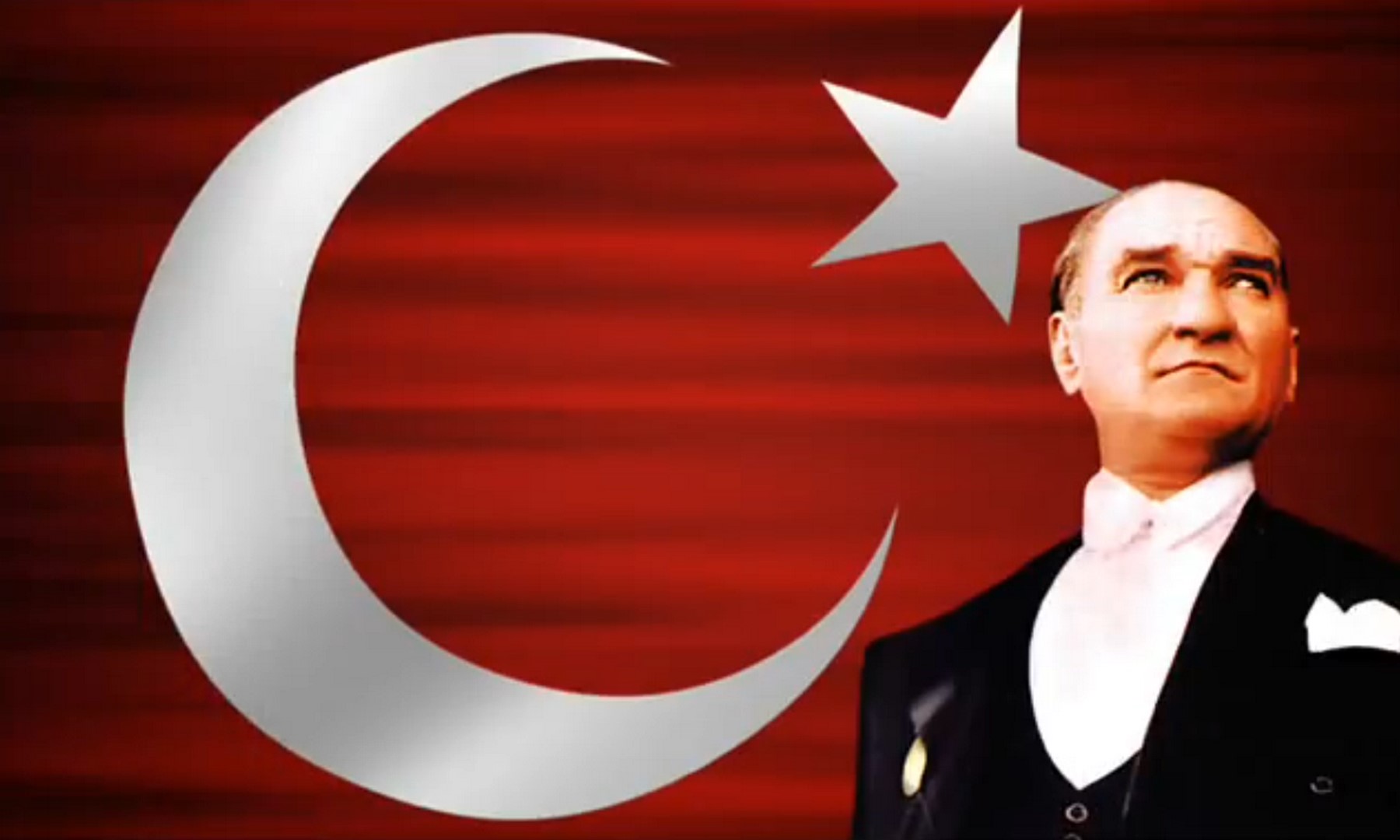 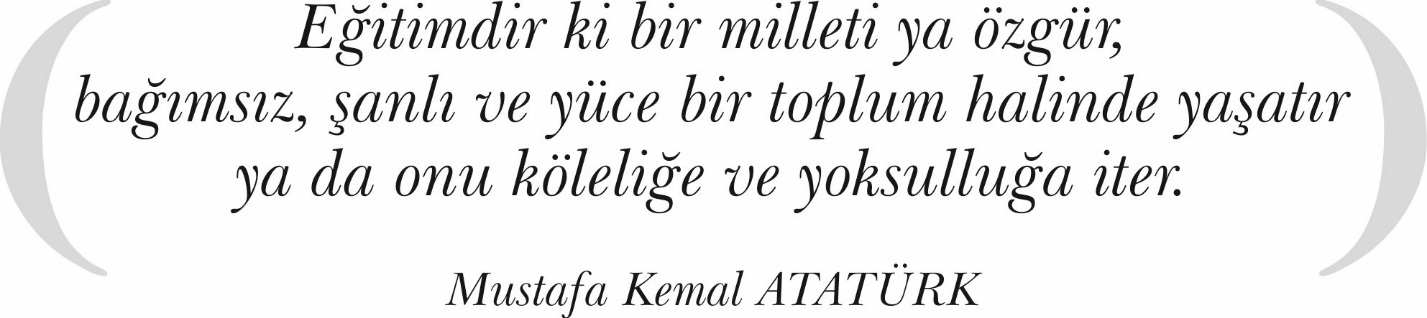 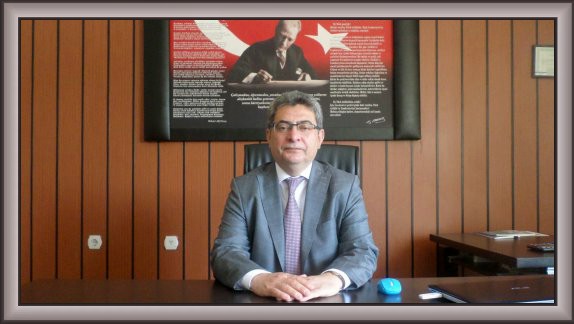 5018 sayılı Kamu Mali Yönetimi ve Kontrol Kanununun 9. maddesi, kamu idarelerine stratejik plan hazırlama yükümlülüğü getirmektedir. Stratejik yönetim sürecinin doğası gereği Germencik İlçe Milli Eğitim Müdürlüğünün Stratejik Planı 2019-2023 yıllarını kapsayacak şekilde yeniden yapılmış ve uygulamaya konmuştur.  Değişim ve gelişim süreçlerinin hız kazandığı çağımızda; bu süreçleri doğru ve hızlı algılayan toplumlar, öncü ve önder olma yeteneklerini artırarak, toplumlarının ekonomik, sosyal, kültürel ve düşünsel gereksinimlerini karşılayabilmektedirler. Bu değişim ve gelişim sürecinde, lider bir ülke olabilmemiz, her alanda algılama ve reaksiyon verebilme yeteneklerimizi geliştirmemize bağlıdır.Bunun için kurumların sahip oldukları insan kaynaklarını nitelikli işgücüne dönüştürmesi gerekmektedir. Eğitim ve öğretim toplumsal açıdan çok önemlidir. Bu açıdan bakıldığında eğitimde stratejik planlamanın önemi daha iyi kavranacaktır. Eğitimin, bireyde toplumsal değerler ve toplumun beklentileri çerçevesinde değişim gerçekleştirmek olduğu düşünülürse, eğitim kurumlarının özellik de eğitim ortamı koşullarının, daha da iyi bir seviyeye getirilmesi için, stratejik planlamanın önemi büyüktür. Bu amaçların kaynaklar kullanarak gerçekleştirilebileceğini ve tüm kaynakların da kıt olduğunu düşünürsek, performansımızı, bu kaynakları en etkin, gerçekçi ve ekonomik biçimde kullanabilmek için harcamamız gerektiği aşikardır. Stratejik plan, misyondan yola çıkılan bir vizyon olduğuna göre, gelecekte arzulanan standarda ulaşabilmek için üst düzey yöneticilerinin tam desteği ile her kademedeki çalışanların benimseyeceği bir iç sellikle ve çalışma ile başarıya ulaşacaktır Eğitim öğretim süreçlerinin sürekli geliştirilmesi, iyileştirilmesi ve verimliliğin artırılması, eğitim kurumlarımızın fiziksel ve donanım yeterliliklerinin geliştirilmesi, hizmet içi eğitim yoluyla okullarımızda eğitim-öğretim kalitesinin artırılması, çalışanlarımıza kalite bilincinin kazandırılması için ilçemizin tüm kaynaklarını harekete geçirmeye, diğer yandan,  ilçemizde yaşayan her bireyin eğitim olanaklarından yararlanmalarını sağlamaya çalışıyoruz. Stratejik Plan,  yürütülen faaliyetlerin amaçlarını, ölçülebilir hedeflerini önceden belirlenmiş göstergeler doğrultusunda performansının ölçülmesini ve bu yönde kaynaklarının etkin verimli kullanılmasını sağlayacaktır. Germencik İlçe Milli Eğitim Müdürlüğünün paydaşlarına çalışmalarında başarılar dilerim.     								Kemal ÇİFTÇİ								Germencik İlçe Millî Eğitim Müdürü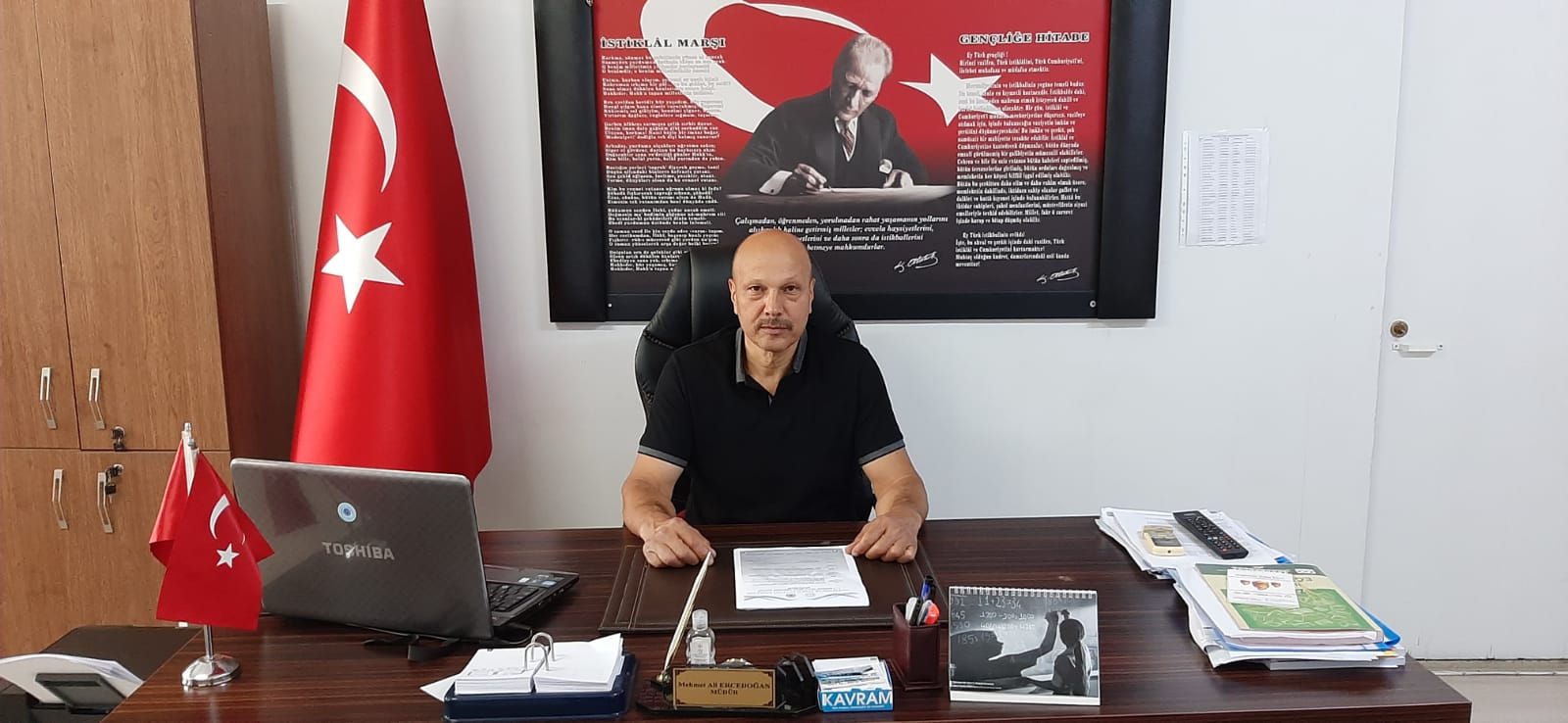 Ülkemizdeki yaygın eğitim faaliyetlerinin en büyük sunucusu olan ve en geniş teşkilat ağına sahip halk eğitimi merkezlerinin büyük çoğunluğunda, diğer kurum ve kuruluşlara örnek teşkil edecek çalışmalar sergilenmektedir. Çok sayıda vatandaşımıza eğitim içerisinde üretim imkânı sağlandığı, birey ve toplumun eğitim ihtiyaçlarının belirlenmesinde bilimsel yöntemlerin uygulandığı, işgücü piyasası başta olmak üzere diğer kurum ve kuruluşlarla sağlıklı bir işbirliği oluşturulduğu, milli kültür varlıklarımızın araştırılması, yaşatılması, sevdirilmesi ve toplumun moral değerlerinin yükseltilmesi yönünde çok yönlü çalışmalar gerçekleştirildiği bilinmektedir. Yaygın eğitim sisteminin nitelik ve niceliğinin geliştirilerek ekonomik büyüme ve sosyal gelişmenin en önemli unsurlarından olan insan gücünün yetiştirilmesi temel ilkemiz olacaktır. Stratejik planın hazırlanmasında her türlü özveriyi gösteren ve sürecin tamamlanmasına katkıda bulunan tüm arkadaşlarıma teşekkür ediyor, idari personelimize, öğretmenlerimize, memur, hizmetli ve kursiyerlerimize tüm çalışmalarında başarılar diliyorum.                                                                                                       Mehmet Ali ERCEDOĞAN Halk Eğitimi Merkezi MüdürüİÇİNDEKİLERTABLOLARTablo 1: Mevzuat Analizi	4Tablo 2: Üst Politika Belgeleri Analizi	5Tablo 3: Faaliyet Alanı - Ürün/Hizmet Listesi	6Tablo 4: Paydaşların Önceliklendirilmesi	7Tablo 5: Paydaş-Ürün/Hizmet Matrisi	8Tablo 6: Paydaş Görüşlerinin Alınmasına İlişkin Çalışmalar 	9Tablo 7: Kurum Personel Sayısı 	10Tablo 8: Mevcut Memur - Hizmetli Sayısı 	11Tablo 9: Müdürlüğümüzün fiziki kaynakları arasında yer alan bina sayısı……………….…11Tablo 10: Tahmini Kaynaklar 	12Tablo 11: GZFT Listesi…………………………………………………………………..…. 13Tablo 12: Tespitler ve İhtiyaçlar……………………………………………………………..14Tablo 13: Temalar, Stratejik Amaçlar, Hedefler 	16Tablo 14: Tahmini Maliyetler 	21Tablo 15: Strateji Geliştirme Kurulu 	23Tablo 16: Stratejik Plan Hazırlama Ekibi 	23ŞEKİLLERŞekil 1: 2019-2023 Stratejik Plan Hazırlama Modeli…………………….………………… .2Şekil 2: Teşkilat Şeması ……………………………………………………………………….10Şekil 3: İzleme ve Değerlendirme Süreci………………………………………………………22TANIMLAREylem Planı: İdarenin stratejik planının uygulanmasına yönelik faaliyetleri, bu faaliyetlerden sorumlu ve ilgili birimler ile bu faaliyetlerin başlangıç ve bitiş tarihlerini içeren plandır.Faaliyet: Belirli bir amaca ve hedefe yönelen, başlı başına bir bütünlük oluşturan, yönetilebilir ve maliyetlendirilebilir üretim veya hizmetlerdir.Hazırlık Programı: Stratejik plan hazırlık sürecinin aşamalarını, bu aşamalarda gerçekleştirilecek faaliyetleri, bu aşama ve faaliyetlerin tamamlanacağı tarihleri gösteren zaman çizelgesini, bu faaliyetlerden sorumlu birim ve kişiler ile stratejik planlama ekibi üyelerinin isimlerini içeren ve stratejik planlama ekibi tarafından oluşturulan programdır.Hedef Kartı: Amaç ve hedef ifadeleri ile performans göstergelerini, gösterge değerlerini, göstergelerin hedefe etkisini, sorumlu ve işbirliği yapılacak birimleri, riskleri, stratejileri, maliyetleri, tespitler ve ihtiyaçları içeren karttır.Kalkınma Planı Kurumsal Sorumluluklar Tablosu: Kamu idarelerinin kalkınma planında yer alan amaç, hedef ve politikalara ilişkin sorumluluklarını gösteren ve Kalkınma Bakanlığınca yayımlanan tablodur.Performans Göstergesi: Stratejik planda hedeflerin ölçülebilirliğini miktar ve zaman boyutuyla ifade eden araçlardır.Strateji Geliştirme Birimi: Strateji geliştirme başkanlıkları ve strateji geliştirme daire başkanlıkları ile strateji geliştirme ve malî hizmetlerin yerine getirildiği müdürlüklerdir.Strateji Geliştirme Kurulu: Üst yöneticinin başkanlığında üst yönetici yardımcıları, idarenin harcama yetkilileri ile ihtiyaç duyması halinde üst yöneticinin görevlendireceği diğer kişilerden oluşan kuruldur.Stratejik Plan Değerlendirme Raporu: İzleme tabloları ile değerlendirme sorularının cevaplarını içeren ve her yıl Şubat ayının sonuna kadar hazırlanan rapordur.Stratejik Plan Genelgesi: Stratejik plan hazırlık çalışmalarını başlatan, Strateji Geliştirme Kurulu üyelerinin isimlerini içeren ve bakanlıklar ile bakanlıklara bağlı, ilgili ve ilişkili kuruluşlarda Bakan, diğer kamu idareleri ve mahalli idarelerde üst yönetici tarafından yayımlanan genelgedir.Stratejik Plan Gerçekleşme Raporu: Stratejik plan dönemi sonunda hazırlanan stratejik plan değerlendirme raporudur.Stratejik Plan İzleme Raporu: Stratejik plandaki performans göstergelerine ilişkin Ocak- Haziran dönemi gerçekleşmelerinin izlenmesine imkân veren ve her yıl Temmuz ayının sonuna kadar hazırlanan rapordur.Üst Politika Belgeleri: Kalkınma planı, hükümet programı, orta vadeli program, orta vadeli mali plan ve yıllık program ile idareyi ilgilendiren ulusal, bölgesel ve sektörel strateji belgeleridir.Üst Yönetici: Bakanlıklarda müsteşarı, diğer kamu idarelerinde en üst yöneticiyi, il özel idarelerinde valiyi ve belediyelerde belediye başkanını ifade eder.GİRİŞMilli Eğitim Bakanlığının yayınladığı 18 Eylül 2018 tarihli ve 2018/16 sayılı Genelge ile 2019-2023 Stratejik Plan Hazırlık Çalışmaları, tüm İl Milli Eğitim Müdürlüklerine duyurulmuştur. Ardından MEB 2019-2023 Stratejik Plan Hazırlık Programı yayımlanmıştır. Buna göre Germencik Halk Eğitimi Merkezi Müdürlüğü, 2019-2023 Stratejik Plan çalışmalarını ivedilikle başlatmıştır. Çalışmalar, hazırlık programında belirtilen “Hazırlık, Durum Analizi, Geleceğe Bakış” bölümlerinden oluşacak şekilde kurgulanmıştır. Çalışmalar, 26 Şubat 2018 tarihinde yayımlanan Kamu İdarelerinde Stratejik Planlamaya İlişkin Usul ve Esaslar Hakkındaki Yönetmelik ve aynı tarihli Kamu İdarelerin İçin Stratejik Plan Hazırlama Kılavuzunda belirtilen usul ve esaslar temel alınarak yürütülmüştür. Çalışma takviminde belirlendiği üzere Strateji Geliştirme Kurulu ve Stratejik Plan Hazırlama Ekibi oluşturulmuştur. 16 Ekim 2018 tarihinde düzenlenen eğitim faaliyetine Bilişim Teknolojileri öğretmenimiz kurumumuzun Stratejik Plan Hazırlama Ekibi üyesi olarak katılmıştır. İl Milli Eğitim Müdürlüğü koordinasyonunda gerçekleşen eğitim faaliyetlerinin dışında, kurul ve ekip üyelerine yüz yüze ve elektronik ortamda destek sağlanarak bilgi ihtiyacı giderilmiştir. Kurum Stratejik Planlama Ekibi bir dizi toplantılar gerçekleştirilerek “Uygulanmakta Olan Stratejik Planın Değerlendirilmesi, Mevzuat Analizi, Üst Politika Belgeleri Analizi ve Paydaş Analizi” gerçekleştirilmiştir. Bu toplantılara, ekipte olmayan çalışmalarla ilgili birim yöneticilerinin katılımı da sağlanmıştır. Ekip çalışmalarını müteakiben “Kurum İçi Analiz, GZFT Analizi” çalışmaları yapılmıştır. Tespit ve ihtiyaçların belirlenmesinde “Uygulanmakta Olan Stratejik Planın Değerlendirilmesi, Mevzuat Analizi, Üst Politika Belgeleri Analizi, Faaliyet ve Ürünler, Paydaş Analizi, Kurum İçi Analiz ve GZFT Analizi” birlikte değerlendirilmiştir. İhtiyaçların belirlenmesi ile birlikte Stratejik Plan hazırlanmasının en önemli aşamalarından biri olan  “Durum Analizi” çalışmaları tamamlanmıştır. “Durum Analizi” çalışmasından elde edilen sonuçlarla “Geleceğe Bakış” bölümünün hazırlanmasına geçilmiş, bu bölümde “Misyonumuz, Vizyonumuz ve Temel Değerlerimiz” dışında kurumumuzun 2019-2023 dönemini kapsayan 5 yıllık süreçte amaçları, hedefleri, performans göstergeleri ve stratejilerine yer verilmiştir. Hedeflerimizi gerçekleştirebilmek için her bir hedefe mahsus olmak üzere 5 yıllık dönem için tahmini maliyet belirlenmiştir. Stratejik Planımızda son olarak stratejik plan döneminin izleme ve değerlendirme faaliyetlerine, bu faaliyetlerin hangi dönemlerde yapılacağına yer verilmiştir. STRATEJİK PLAN HAZIRLIK SÜRECİ	18 Eylül 2018 tarihli ve 2018/16 sayılı Genelgenin yayımlanmasının hemen ardından Kurumumuz Strateji Geliştirme Kurulu ve Stratejik Plan Hazırlama Ekibi kurulmuştur Stratejik Plan Hazırlama Ekibi üyemiz İl Milli Eğitim Müdürlüğü Stratejik Plan İl Koordinatörü tarafında gerçekleştirilen eğitime katılmıştır. İkinci aşamada kurumumuzda düzenlenen toplantı ile kurul ve ekip üyelerimiz bilgilendirilmiştir. Strateji Geliştirme Kurulu	Müdürlüğümüzün 2019-2023 Stratejik Planı hazırlık çalışmaları kapsamında MEB Stratejik Plan Hazırlama Programına uygun olarak Halk Eğitimi Müdürü başkanlığında, Müdür Yardımcıları, Bilişim Teknolojileri Öğretmeni ve Okul Aile Birliği Başkanının katılımıyla Strateji Geliştirme Kurulu oluşturulmuştur.Stratejik Planlama Ekibi	Kurumumuzun 2019-2023 Stratejik Planı hazırlık çalışmaları kapsamında MEB Stratejik Plan Hazırlama Programına uygun olarak Kurum Müdür Yardımcılarımızın başkanlığında tüm kadrolu öğretmenlerimizin katılımıyla Stratejik Plan Hazırlama Ekibi oluşturulmuştur. Ekip içerisinde stratejik plan hazırlama, stratejik yönetim süreci, izleme-değerlendirme süreci, performans programı, faaliyet raporları vb. konularda eğitim almış olan personel “koordinatör” olarak belirlenmiştir. Ekip üyelerinin stratejik plan hazırlama sürecinde yer değiştirmemesi için gereken tedbirler alınmıştır. Şekil 1. Germencik Halk Eğitimi Merkezi Müdürlüğü 2019-2023 Stratejik Plan Hazırlama ModeliDURUM ANALİZİKurumsal Tarihçe		Merkezimiz 14.09.1981 tarihinde Hürriyet İlköğretim Okulu çatısı altında "Germencik Halk Eğitimi Merkezi" adıyla eğitim ve öğretime başlamıştır.       	Daha sonra 1986 yılında bünyesinde Çıraklık Eğitim Merkezi'ni de açan kurumumuz "Germencik Çıraklık ve Halk Eğitimi Merkezi" adıyla hizmet vermeye devam etmiştir.Burada yedi yıl hizmet verdikten sonra 1989 yılında "Katık Pazarı" olarak bilinen Belediye İşhanı'na taşınmıştır.      	1992 yılında Çıraklık Eğitim Merkezinden ayrılarak  "Germencik Halk Eğitimi Merkezi" adıyla Şehit Cafer İlköğretim Okulu bahçesindeki binada hizmet vermeye başlamıştır.   2010 yılında binada yapılan tadilat sonucunda kurum girişi İlçe Milli Eğitim Müdürlüğü tarafına alınmıştır. Halen bu binada hizmet veren kurumumuzda 3 idare, 1 Toplantı Salonu, 1 Giyim Atölyesi, 1 El Sanatları Atölyesi bulunmaktadır.2015-2016 Eğitim Öğretim yılı itibariyle kurumumuza ilave olarak ek hizmet binası tahsis edilmiştir. Germencik Nüfus Müdürlüğü ve İcra Müdürlüğünün bulunduğu binada hizmete başlayan kurumumuzda 1 İdare Odası, 1 Bilişim Teknolojileri Laboratuarı, 1 Dil Atölyesi ve 1 Derslik bulunmaktadır. Uygulanmakta Olan Stratejik Planın DeğerlendirilmesiGermencik Halk Eğitimi Merkezi Müdürlüğünün 2015-2019 Stratejik Planı; “Halk Eğitim Faaliyetlerinin Turizme Katkısı” temasını içermektedir. Bu temada 1 amaç 2 hedef belirlenmiştir.  Planda yer alan hedefleri gerçekleştirmek için belirlenen tedbir ve strateji lerin bir kısmı uygulanabilmiştir. Plan dönemi tamamlanmamış olmasına rağmen performans göstergelerinin büyük çoğunluğunda, plan döneminin son performans yılı 2019 hedefine ulaşılmıştır. Plan döneminin tamamlanmasına 1 yıl kala Cumhurbaşkanlığı Hükümet Sistemine geçilmesinden dolayı 2018/16 sayılı Genelge uyarında stratejik planın yenilenmesi zaruriyeti doğduğundan 2019 Mali Yılı Performans Programı hazırlanamamış, 2019 yılına ait performans göstergelerinin gerçekleşme durumları tespit edilememiştir. 2019-2023 Stratejik Planımızdaki hedefler önceki plan dönemine benzer olarak paydaşlarımızın beklentileri, kurumumuzun faaliyet alanları, ihtiyaçlar ve gelişim alanları ile MEB politikaları birlikte analiz edilerek belirlenmiştir. Bu analiz sonucunda belirlediğimiz hedeflerle, önceki plan dönemindeki hedefler benzerlik göstermektedir. Mevzuat AnaliziTablo 1: Mevzuat AnaliziÜst Politika Belgeleri AnaliziTablo 2: Üst Politika Belgeleri AnaliziFaaliyet Alanları ile Ürün ve Hizmetlerin BelirlenmesiTablo 3: Faaliyet Alanı - Ürün/Hizmet ListesiPaydaş AnaliziKurumumuzun faaliyet alanları dikkate alınarak, kurumumuzun faaliyetlerinden yararlanan, faaliyetlerden doğrudan/dolaylı ve olumlu/olumsuz etkilenen veya kurumumuzun faaliyetlerini etkileyen paydaşların (kişi, grup veya kurumlara) tespiti için bir dizi toplantı düzenlenmiştir. Bu toplantılarda Stratejik Plan Hazırlama Ekibi “beyin fırtınası, tartışma, örnek” olay yöntemlerini kullanarak öncelikle paydaşlar, ardından bu paydaşların türü (iç paydaş/dış paydaş) belirlemiştir.Paydaşların TespitiPaydaşların Önceliklendirilmesi Stratejik Plan Hazırlama Ekibi, paydaşların ve paydaş türlerinin belirlenmesinin ardından paydaşların önem derecesi, etki derecesi ve önceliğini tespit etmiştir. Paydaşların önceliklendirilmesi, etki ve önemlerinin tespit edilmesinde Kamu İdareleri İçin Stratejik Plan Hazırlama Kılavuzunda (26 Şubat 2018) belirtilen Paydaş Etki/Önem Matrisi tablosundan (Tablo 4) yararlanılmıştır.Tablo 4: Paydaşların ÖnceliklendirilmesiPaydaşların DeğerlendirilmesiPaydaş Analizi kapsamında Stratejik Plan Hazırlama Ekibi; Müdürlüğümüzün sunduğu ürün/hizmetlerinin hangi paydaşlarla ilgili olduğu, paydaşların ürün/hizmetlere ne şekilde etki ettiği ve paydaş beklentilerinin neler olduğu gibi durumları değerlendirerek Paydaş Ürün/Hizmet Matrisi hazırlamıştır. Tablo 5: Paydaş - Ürün/Hizmet Matrisi Paydaş Görüşlerinin Alınması ve DeğerlendirilmesiPaydaş Analizi kapsamında, paydaş görüşlerinin alınması çalışmalarında farklı yöntemler izlenmiştir. İlçe Milli Eğitim Müdürlüğü Strateji Geliştirme Kurulu ve Stratejik Plan Hazırlama Ekibi üyeleri ile yüz yüze görüşme, toplantı ve eğitim faaliyetleri gerçekleştirmiştir. Kursiyer, öğretmen, personel, yönetici ve velilerden oluşan paydaşlarımıza, Müdürlüğümüzün faaliyetlerini kapsayan konularda fikir alışverişi yapılmıştır. Germencik Kaymakamlığı başta olmak üzere kamu kurum ve kuruluşları, yerel kuruluşlar, sivil toplum kuruluşları vb. dış paydaşlarımızın yöneticileriyle yüz yüze görüşmeler gerçekleştirilmiş, beklenti ve önerileri alınmıştır. Yüz yüze görüşmelerden elde edilen sonuçlar değerlendirilmiştir. Paydaşlarımızın tamamının görüşlerinin alınması ve değerlendirilmesi çalışmaları Stratejik Plan Hazırlama Ekibi Başkanı, Ekip Koordinatörü ve ekip içerisinden görevlendirilecek üye veya üyeler tarafından Stratejik Plan Hazırlama İl Çalışma takvimine uygun olarak gerçekleştirilmiştir.Tablo 6 Paydaş Görüşlerinin Alınmasına İlişkin Çalışmalar Kuruluş İçi Analizİnsan Kaynakları Yetkinlik AnaliziŞekil 2 Teşkilat ŞemasıTablo 7 Kurum Personel SayısıTablo 8 Mevcut Memur - Hizmetli SayısıKurum Kültürü AnaliziMüdürlüğümüzde kurum kültürünün oluşturulması için iş ve işlemlerde birim içi ve birimler arası koordinasyon sağlanmaktadır. Birimlerde görevlendirilen personel, katıldığı hizmetiçi eğitimlere, ilgi ve yeteneklerine göre belirlenmektedir. Müdürlüğümüzde görevli müdür yardımcıları, öğretmenler ve personel arasında hiyerarşik bir sistem olmakla birlikte gerek yöneticiler gerekse personel arasında yatay iletişim mevcuttur. Her çalışanın fikirlerini rahatlıkla ifade edebileceği şekilde koordinasyon mekanizması oluşturulmuştur. Stratejik Yönetim Sürecinde karar alma mekanizması işletilirken iç ve dış paydaşların görüşleri dikkate alınmaktadır. Müdürlüğümüz çalışmalarına etki düzeyleri ve önemleri değerlendirilerek beklenti ve öneriler, karar alma mekanizmasına dâhil edilmektedir. Çalışmalar kurgulanırken dönemsel, çevresel, sosyolojik ve benzeri değişkenler dikkate alınmakta, sorunların çözümü ve ihtiyaçların giderilmesi amacıyla yapılan çalışmalarda bu değişkenler değerlendirilmektedir. Stratejik plan hazırlanması çalışmaları kapsamında yapılan tüm faaliyetler İlçe Milli Eğitim Müdürümüzün bilgileri dâhilinde yürütülmektedir. İlçe Milli Eğitim Müdürünün süreç hakkında gösterdiği duyarlılık, tüm yönetici ve personele yansımaktadır. Önceki dönemlere nazaran kurumumuz genelinde Stratejik Planlama çalışmalarında azami seviyede gayret ve duyarlılık göze çarpmaktadır. Ancak stratejik planlama ve izleme-değerlendirme çalışmaları başta olmak üzere “Stratejik Yönetim Süreci” ile ilgili iş ve işlemleri koordine edecek nitelikte personelin yeterli sayıda bulunmaması, bu konudaki ihtiyacın giderilmesi zorunluluğunu ortaya koymaktadır.Fiziki Kaynak AnaliziTablo 9  Müdürlüğümüzün fiziki kaynakları arasında yer alan bina sayısıMali Kaynak AnaliziTablo 10: Tahmini Kaynaklar (TL)Müdürlüğümüzün 2019-2023 döneminde kaynakları, uygulanmakta olan tasarruf tedbirleri de dikkati alınarak tahmin edilmiş ve tabloda sunulmuştur.GZFT AnaliziTablo 11: GZFT ListesiTespitler ve İhtiyaçların BelirlenmesiTablo 12: Tespitler ve İhtiyaçlarGELECEĞE BAKIŞMisyon, Vizyon ve Temel DeğerlerTemalar, Stratejik AmaçlarTablo13 Temalar, Stratejik Amaçlar, HedeflerStratejik Hedefler, Performans Göstergeleri, StratejilerMaliyetlendirmeTahmini Kaynaklar Analizinden yararlanılarak kurumumuzun 5 yıllık hedeflerine ulaşılabilmesi için planlanan faaliyetlerin Tahmini Maliyet Analizi yapılmıştır. Tablo 14: Tahmini Maliyetler (TL)İzleme ve DeğerlendirmeMüdürlüğümüzün 2019-2023 Stratejik Planı İzleme ve Değerlendirme sürecini ifade eden İzleme ve Değerlendirme Modeli hazırlanmıştır. Müdürlüğümüzün Stratejik Plan İzleme-Değerlendirme çalışmaları eğitim-öğretim yılı çalışma takvimi de dikkate alınarak 6 aylık ve 1 yıllık sürelerde gerçekleştirilecektir. 6 aylık sürelerde Üst Yöneticiye rapor hazırlanacak ve değerlendirme toplantısı düzenlenecektir. İzleme-değerlendirme raporu, istenildiğinde Stratejik Geliştirme Başkanlığına gönderilecektir. Ayrıca ilçemizin Mülki İdari Amirine sunulacaktır. 1 yıllık izleme-değerlendirme çalışmaları, Stratejik Planımızda yer alan hedeflerin yıllık düzeyde ifade edildiği Performans Programı ve yılsonunda gerçekleşme düzeylerinin belirlendiği Faaliyet Raporu hazırlanarak yapılacaktır. Performans Programı ve Faaliyet Raporu Üst Yöneticinin değerlendirmesinin akabinde Strateji Geliştirme Başkanlığına ve Mülki İdari Amire sunulacaktır. Yıllık izlemelerle ilgili değerlendirme toplantıları düzenlenecektir. Şekil 3: İzleme ve Değerlendirme SüreciEKLERTablo15 Strateji Geliştirme KuruluYasal YükümlülükDayanakTespitlerİhtiyaçlarMüdürlüğümüz “Dayanak” başlığı altında sıralanan Kanun, Kanun Hükmünde Kararname, Tüzük, Genelge ve Yönetmeliklerdeki ilgili hükümleri yerine getirmekle mükelleftir. Müdürlüğümüz “eğitim-öğretim hizmetleri, insan kaynakları, halkla ilişkiler, fiziki ve mali destek hizmetleri, stratejik plan hazırlama, stratejik plan izleme-değerlendirme süreci iş ve işlemleri” faaliyetlerini yürütmektedir. Faaliyetlerimizden kursiyerler, öğretmenler, personel, yöneticiler ve öğrenci velileri doğrudan etkilenmektedir. Müdürlüğümüz resmi kurum ve kuruluşlar, sivil toplum kuruluşları ve özel sektörle mevzuat hükümlerine aykırı olmamak ve faaliyet alanlarını kapsamak koşuluyla protokoller ve diğer işbirliği çalışmalarını yürütme yetkisine haizdirT.C. Anayasası1739 Sayılı Millî Eğitim Temel Kanunu652 Sayılı MEB Teşkilat ve Görevleri Hakkındaki Kanun Hükmünde Kararname222 Sayılı Millî Eğitim Temel Kanunu (Kabul No: 5.1.1961, RG: 12.01.1961 / 10705‐Son Ek ve Değişiklikler: Kanun No: 12.11.2003/ 5002, RG: 21.11.2003 657 Sayılı Devlet Memurları Kanunu5442 Sayılı İl İdaresi Kanunu3308 Sayılı Mesleki Eğitim Kanunu439 Sayılı Ek Ders Kanunu5018 sayılı Kamu Mali Yönetimi ve Kontrol KanunuMEB Personel Mevzuat BülteniYaygın Eğitim Kurumları Yönetmeliği11 Nisan 2018 tarihli Hayat Boyu Öğrenme Kurumları YönetmeliğiMillî Eğitim Bakanlığı Rehberlik ve Psikolojik Danışma Hizmetleri Yönetmeliği26 Şubat 2018 tarihinde yayımlanan Kamu İdarelerinde Stratejik Planlamaya İlişkin Usul ve Esaslar Hakkındaki YönetmelikMüdürlüğümüzün hizmet alanları çok çeşitlidir ve hedef kitlesi nicelik itibariyle oldukça büyüktür. Farklı hizmet alanları ile ilgili diğer kamu kurum ve kuruluşlarıyla yapılan protokollerde, diğer kurumların tabi oldukları mevzuattaki farklılıklardan dolayı yetki çatışması yaşanmamaktadır. Fakat diğer kamu kurum ve kuruluşlarının faaliyet alanlarında eğitim-öğretim hizmetlerine yeteri kadar yer verilmediğinden, herhangi bir destek talebi gerçekleştirildiğinde mevzuata dayandırmada güçlük yaşamaktadırlar.  Müdürlüğümüz hiçbir hizmetinde mevzuattaki hükümlere aykırı davranmamaktadır. Tüm hizmetler mevzuat çerçevesinde gerçekleşmektedir. Fakat mevzuata aykırı olmamak koşuluyla eğitim faaliyetlerimiz, eğitim hizmetinin verildiği bölgenin ekonomik, sosyal, ekolojik, jeolojik vb. dinamikleri dikkate alınarak yürütülmektedir. Müdürlüğümüz faaliyetleri gereği sağlık, güvenlik, altyapı çalışmaları gibi ek hizmetlere ihtiyaç duymaktadır. Bunun yanında kursiyerlerimizin akademik ve sosyal becerilerinin geliştirilmesi, öğretmen ve yöneticilerimizin mesleki gelişimlerine destek sağlanması amacıyla diğer kurumlarla işbirliği yapılması gerekmektedir. Bu işbirliği kapsamında diğer kurumların mevzuatının eğitim hizmetlerine yeteri kadar yer verecek şekilde düzenlenmesi gerekmektedir. Üst Politika Belgesiİlgili Bölüm/ReferansVerilen Görev/İhtiyaçlar5018 sayılı Kamu Mali Yönetimi ve Kontrol Kanunu9. Madde,41. MaddeKurum Faaliyetlerinde bütçenin etkin ve verimli kullanımıStratejik Plan HazırlamaPerformans Programı HazırlamaFaaliyet Raporu Hazırlama30344 sayılı Kamu İdarelerinde Stratejik Plan Hazırlamaya İlişkin Usul ve Esaslar Hakkında Yönetmelik (26 Şubat 2018)Tümü5 yıllık hedefleri içeren Stratejik Plan hazırlanmasıKamu İdareleri İçin Stratejik Plan Hazırlama Kılavuzu (26 Şubat 2018)Tümü5 yıllık hedefleri içeren Stratejik Plan hazırlanması2018/16 sayılı Genelge, 2019-2023 Stratejik Plan Hazırlık Çalışmaları (18 Eylül 2018)Tümü2019-2023 Stratejik Planının HazırlanmasıMEB 2019-2023 Stratejik Plan Hazırlık Programı (18 Eylül 2018)Tümü2019-2023 Stratejik Planı Hazırlama TakvimiMEB 2019-2023 Stratejik PlanıTümüMEB Politikaları Konusunda Taşra Teşkilatına RehberlikKamu İdarelerince Hazırlanacak Performans Programları Hakkında Yönetmelik Tümü5 yıllık kurumsal hedeflerin her bir mali yıl için ifade edilmesiKamu İdarelerince Hazırlanacak Faaliyet Raporu Hakkında Yönetmelik TümüHer bir mali yıl için belirlenen hedeflerin gerçekleşme durumlarının tespiti, raporlanmasıAydın İl Milli Eğitim Müdürlüğü 2019-2023 Stratejik PlanıTümüİlçe Stratejik Planı konusunda       rehberlikGermencik İlçe Milli Eğitim Müdürlüğü 2019-2023 Stratejik PlanıTümüKurum Stratejik Planı konusunda rehberlikFaaliyet AlanıÜrün/HizmetlerA- Eğitim-Öğretim HizmetleriEğitim-öğretim iş ve işlemleriDers Dışı Faaliyet İş ve İşlemleriAnma ve Kutlama Programlarının YürütülmesiSosyal, Kültürel, Sportif Etkinliklerle İlgili OrganizasyonZümre Toplantılarının Planlanması ve Yürütülmesi Öğrencileri Sınavlara Hazırlama ve Yetiştirme Kurs İşlemleriKamu kurum ve kuruluşları, belediyeler, vakıflar, dernekler ve meslek odaları ile işbirliği içerisinde gerçekleştirilecek yaygın eğitim faaliyetleri düzenlemek.Açık öğretim okulları irtibat bürosu görevini yapmak.Beceri ve Hobi Kursları Açılış Onay İşlemleriOkullar Hayat Olsun Projesi İle İlgili İşlemlerMesleki ve Genel Eğitim Kurslarının açılmasıB-  Strateji Geliştirme FaaliyetleriStratejik Planlama İşlemleriPerformans Programı ve Faaliyet Raporu Hazırlamaİhtiyaç Analizlerinin YapılmasıEğitime İlişkin İstatistiklerin TutulmasıC- İnsan Kaynaklarının GelişimiPersonel Özlük İşlemleriNorm Kadro İşlemleriHizmetiçi Eğitim FaaliyetleriD- Fiziki ve Mali DestekAçık Öğretim Lise ve Ortaokul Ders Kitaplarının Temini ve Dağıtımı Satın Alma ve Tahakkuk HizmetleriEvrak Kabul, Yönlendirme Ve Dağıtım İşlemleriArşiv HizmetleriSivil Savunma İşlemleriEnerji Yönetimi ile İlgili Çalışmalar Bütçe İşlemleri (Ödenek Talepleri, Aktarımlar)E-Denetim ve RehberlikKursların Teftiş ve Denetimi Öğretmenlere Rehberlik Alan taraması çalışmalarıF-BelgelendirmeOkuma-yazma ve ll. Kademe eğitimi belgeleri düzenlemek.Mesleki ve genel kurslarla ilgili belgeleri düzenlemek. Seminerlere katılım ve mevzuat ile ilgili diğer belgeleri düzenlemek.Paydaş Adıİç Paydaşİç Paydaşİç PaydaşDış PaydaşAydın Valiliği√Germencik Kaymakamlığı√İl Milli Eğitim Müdürlüğü√İlçe Milli Eğitim Müdürlüğü√Kurum Müdürü √√√Öğretmenler√√√Kursiyerler ve öğrenciler√√√Kursiyer ve Öğrenci Velileri√√√Kurum Personeli√√√İlçe İlkokul, Ortaokul ve Liseleri√Germencik Emniyet Müdürlüğü√Germencik Gençlik Hizmetleri ve Spor İl Müdürlüğü√Germencik Tarım Gıda ve Hayvancılık Müdürlüğü√ Germencik Belediyesi Germencik Belediyesi√√Diğer Kamu ve Özel KuruluşlarDiğer Kamu ve Özel Kuruluşlar√√Paydaş Adıİç PaydaşDış PaydaşÖnem DerecesiEtki DerecesiÖnceliğiAydın Valiliği√555Germencik Kaymakamlığı√555İl Milli Eğitim Müdürlüğü√555İlçe Milli Eğitim Müdürlüğü√555Kurum Müdürü √555Öğretmenler√555Kursiyerler ve öğrenciler√444Kursiyer ve Öğrenci Velileri√444Kurum Personeli√555İlçe İlkokul, Ortaokul ve Liseleri√444Germencik Emniyet Müdürlüğü√333Germencik Gençlik Hizmetleri ve Spor İl Müdürlüğü√333Germencik Tarım Gıda ve Hayvancılık Müdürlüğü√333Germencik Belediyesi√333Diğer Kamu ve Özel Kuruluşlar√333Önem Derecesi: 1, 2, 3 gözet; 4,5 birlikte çalışÖnem Derecesi: 1, 2, 3 gözet; 4,5 birlikte çalışÖnem Derecesi: 1, 2, 3 gözet; 4,5 birlikte çalışÖnem Derecesi: 1, 2, 3 gözet; 4,5 birlikte çalışÖnem Derecesi: 1, 2, 3 gözet; 4,5 birlikte çalışÖnem Derecesi: 1, 2, 3 gözet; 4,5 birlikte çalışEtki Derecesi: 1, 2, 3 İzle; 4, 5 bilgilendirEtki Derecesi: 1, 2, 3 İzle; 4, 5 bilgilendirEtki Derecesi: 1, 2, 3 İzle; 4, 5 bilgilendirEtki Derecesi: 1, 2, 3 İzle; 4, 5 bilgilendirEtki Derecesi: 1, 2, 3 İzle; 4, 5 bilgilendirEtki Derecesi: 1, 2, 3 İzle; 4, 5 bilgilendirÖnceliği:  5=Tam; 4=Çok; 3=Orta; 2=Az; 1=HiçÖnceliği:  5=Tam; 4=Çok; 3=Orta; 2=Az; 1=HiçÖnceliği:  5=Tam; 4=Çok; 3=Orta; 2=Az; 1=HiçÖnceliği:  5=Tam; 4=Çok; 3=Orta; 2=Az; 1=HiçÖnceliği:  5=Tam; 4=Çok; 3=Orta; 2=Az; 1=HiçÖnceliği:  5=Tam; 4=Çok; 3=Orta; 2=Az; 1=HiçÜrün/Hizmet NumarasıAydın ValiliğiGermencik Kaymakamlığıİl Milli Eğitim Müdürlüğüİlçe Milli Eğitim MüdürlüğüKurum MüdürüÖğretmenlerKursiyerler ve öğrencilerKursiyer ve Öğrenci VelileriKurum Personeliİlçe İlkokul, Ortaokul ve LiseleriGermencik Emniyet MüdürlüğüGermencik Gençlik Hizmetleri ve Spor İl MüdürlüğüGermencik Tarım Gıda ve Hayvancılık MüdürlüğüGermencik BelediyesiDiğer Kamu ve Özel KuruluşlarA- Eğitim-Öğretim Hizmetleri 1√√√√√√√√√√A- Eğitim-Öğretim Hizmetleri 2√√√√√√√√√√√√√√√A- Eğitim-Öğretim Hizmetleri 3√√√√√√√√√√√√√√√A- Eğitim-Öğretim Hizmetleri 4√√√√√√√√√√√√√√√A- Eğitim-Öğretim Hizmetleri 5√√√√√√√A- Eğitim-Öğretim Hizmetleri 6√√√√√√√√√√A- Eğitim-Öğretim Hizmetleri 7√√√√√√√√√√√√√√√A- Eğitim-Öğretim Hizmetleri 8√√√√√A- Eğitim-Öğretim Hizmetleri 9√√√√√A- Eğitim-Öğretim Hizmetleri 10√√√√√√√A- Eğitim-Öğretim Hizmetleri 11√√√√√√√B-  Strateji Geliştirme Faaliyetleri1√√√√√√√√√√B-  Strateji Geliştirme Faaliyetleri2√√√√√√√√√√B-  Strateji Geliştirme Faaliyetleri3√√√√√√√√√√B-  Strateji Geliştirme Faaliyetleri4√√√√√√√√√√C- İnsan Kaynaklarının Gelişimi1√√√√√√C- İnsan Kaynaklarının Gelişimi2√√√√√√C- İnsan Kaynaklarının Gelişimi3√√√√√√D- Fiziki ve Mali Destek1√√√√√D- Fiziki ve Mali Destek2√√√√√D- Fiziki ve Mali Destek3√√√√√D- Fiziki ve Mali Destek4√√√√√D- Fiziki ve Mali Destek5√√√√√D- Fiziki ve Mali Destek6√√√√√D- Fiziki ve Mali Destek7√√√√√E-Denetim ve Rehberlik1√√√√√E-Denetim ve Rehberlik2√√√√√E-Denetim ve Rehberlik3√√√√√F-Belgelendirme1√√√√√√√√√√√√√√√F-Belgelendirme2√√√√√√√√√√√√√√√F-Belgelendirme3√√√√√√√√√√√√√√√Paydaş AdıYöntem SorumluÇalışma TarihiRaporlama ve Değerlendirme SorumlusuGermencik KaymakamlığıGörüşmeS. P. Ekip Bşk.15.10.2018S.P. Ekibiİl Milli Eğitim Müdürlüğü -Stratejik Plan KoordinatörüGörüşmeS. P. Koordinatörü18.10.2018S.P. Ekibiİlçe Milli Eğitim MüdürlüğüGörüşmeS. P. Ekip Bşk.19.10.2018S.P. EkibiKurum Müdürü GörüşmeS. P. Ekip Bşk.19.10.2018S.P. EkibiÖğretmenlerGörüşmeS. P. Ekip Bşk.22.10.2018S.P. EkibiKursiyerler ve öğrencilerGörüşmeS. P. Ekibi22-26.10.2018S.P. EkibiKursiyer ve Öğrenci VelileriGörüşmeS. P. Ekibi22-26.10.2018S.P. EkibiKurum PersoneliGörüşmeS. P. Ekibi22.10.2018S.P. Ekibiİlçe İlkokul, Ortaokul ve LiseleriGörüşmeS. P. Ekip Bşk.22-26.10.2018S.P. EkibiGermencik Emniyet MüdürlüğüGörüşmeS. P. Ekip Bşk.30.10.2018S.P. EkibiGermencik Gençlik Hizmetleri ve Spor İl MüdürlüğüGörüşmeS. P. Ekip Bşk.30.10.2018S.P. EkibiGermencik Tarım Gıda ve Hayvancılık MüdürlüğüGörüşmeS. P. Ekip Bşk.30.10.2018S.P. EkibiGermencik BelediyesiGörüşmeS. P. Ekip Bşk.30.10.2018S.P. EkibiDiğer Kamu ve Özel KuruluşlarGörüşmeS. P. Ekip Bşk.22-26.10.2018S.P. EkibiGöreviErkekKadınToplamNoGöreviErkekKadınToplam1Müdür1012Müdür Yardımcısı2023Giyim Üretim Teknolojisi0224El Sanatları Teknolojisi/Nakış0	225İngilizce0116Bilişim Teknolojileri011TOPLAMTOPLAM369SıraGöreviErkekKadınToplamNoGöreviErkekKadınToplam1 Memur0002Hizmetli0003Sözleşmeli İşçi0114Sigortalı İşçi000Sıra Kullanım Alanı/TürüBina Sayısı (Tahsisli Binalar Dâhil)Kapasite Durumu (Yeterli/Yetersiz)1Hizmet Binası 1Yetersiz2Ek Hizmet Binası2Yetersiz3İdare Odası4Yeterli4Öğretmenler Odası0Yetersiz5Derslik2Yetersiz6Atölye2Yetersiz7Bilgisayar Laboratuarı1Yetersiz8Güvenlik Kamerası Sistemi2Yeterli9Toplantı - Seminer Salonu1Yeterli10Spor Salonu0Yetersiz11Kantin0Yetersiz12Kütüphane0YetersizKAYNAKLARPlanın1. yılıPlanın2. yılıPlanın3. yılıPlanın4. yılıPlanın5. yılıToplam KaynakBütçe Dışı Fonlar (Okul Aile Birliği)2.5003.0003.5004.0004.50017.500Diğer (Ulusal ve Uluslararası Hibe Fonları vb.)------TOPLAM2.5003.0003.5004.0004.50017.500İç Çevreİç ÇevreDış ÇevreDış ÇevreGüçlü yönlerZayıf yönlerFırsatlarTehditlerGermencik H.E.M ilçe genelinde‘ki 7 den 70’e herkese hitap etmektedir.Hedef Kitlemizin taleplerini karşılayabilecek esnek bir mevzuatımızın olmasıKursiyerlerin maddi anlamda yük olmadan kuruma ait araç ve gereçleri kullanıyor olmalarıKurum personelinin tecrübeli olmasıKursiyerlerimizin aldığı sertifikalar ile iş bulma imkanı sağlaması.İlçedeki kurum ve kuruluşlarla işbirliği içinde sosyal ve kültürel faaliyetlerin en üst düzeyde düzenlenmesi.Hizmet alanların beklenti ve görüşlerinin dikkate alınması.Açık öğretim ortaokul ve lise hizmetlerinin etkin verilmesiHalk Eğitimi Merkezi Müdürlüğü’nün kendine hizmet binasının olmaması.Kullanılmakta olan merkez bina ve ek hizmet binasının yetersiz olması.Merkez ve Mahalle kurslarımızın araç gereç yetersizliği.Kursiyer ve ziyaretçilerin faydalanabileceği bir kantinimizin olmaması.Kurumumuza ait bir aracın olmaması.Mesleki eğitimin iş hayatındaki ihtiyaçları karşılamadaki eksiklikleriUsta öğretici başvurularının az olmasıKurumumuzun geniş bir hizmet yelpazesi olmasına rağmen vatandaşın bu hizmetlerin birçoğunu bilmiyor olması.Personel yetersizliği.Çok geniş bir bölgede kurs açtığımız için kurs denetimlerinin yetersiz olması.HEM den alınan sertifikaların sınavlarda da istenmesi Hizmet binamızın Merkezde ulaşımı kolay bir konumda olması. İlçenin coğrafi konumunun uygun olması Okul ve kurumlar arasında işbirliği anlayışı ve uyum HEM den alınan sertifikaların mesleki yaşantıdaki faydaları. . Personel uyum ve işbirliğiKurslar sonunda istihdamın zayıf olması Girişimcilerin azlığıMedyanın eğitici görevini yerine getirmemesi.Kurumun maddi yapısının hizmet alımı için yetersiz olması.Kursların açılabilmesi ve devamlılığı için gerekli olan standart kursiyer sayısı.Yaygın eğitim kurumlarında kursa katılım ve  devamlılık durumunun gönüllülük esasına göre olması.Kurumumuzun bulunduğu coğrafi bölgedeki geçim kaynağının tarım olmasının kursiyer katılımına olumsuz etkisi.DURUM ANALİZİ AŞAMALARITESPİTLER/ SORUN ALANLARIİHTİYAÇLAR/ GELİŞİM ALANLARIUygulanmakta Olan Stratejik Planın DeğerlendirilmesiBelirlenen hedeflerin tamamının gerçekleştirilememesi.Hedeflerin, stratejik planda yer alan analizlerin tamamı değerlendirilerek, içerik ve sayı bakımından iyi ifade edilmesi.Mevzuat AnaliziÖzel sektör kuruluşları, yerel kuruluşlar ile işbirliği gerektiren çalışmalarda, kurum ve kuruluşların mevzuat farklılığından kaynaklanan sorunlarÖzel sektör ve yerel kuruluşlarla düzenlenen protokollerde mevzuatla birlikte kurumumuzun mevcut durumu ve kuruluş politikalarının birlikte değerlendirilmesi.Üst Politika Belgeleri AnaliziStratejik Plan Hazırlama, Performans Programı ve Faaliyet Raporu Hazırlama, Stratejik Yönetim Süreci ile ilgili diğer iş ve işlemler ile ilgili rehberlik hizmetleriStratejik Plan Hazırlama, Performans Programı ve Faaliyet Raporu Hazırlama, Stratejik Yönetim Süreci ile ilgili diğer iş ve işlemler ilgili rehberlik hizmetlerinin arttırılması.Paydaş AnaliziPaydaşların çeşitliliği ve paydaş kitlesinin nicel büyüklüğü, Paydaşların idareden beklentilerinin faaliyet alanlarıyla uyumu sağlanmalı, plan döneminde kurumsal faaliyetler hakkında paydaşlara düzenli bilgilendirme yapılmasıKurum Kültürü AnaliziStratejik Yönetim Süreci ile ilgili iş ve işlemleri koordine edecek, nitelikli personel sayısının az olması.Merkezi ve mahalli hizmetiçi eğitim faaliyetleri ile Stratejik Yönetim Süreci iş ve işlemlerini koordine edecek personel sayısının artırılmasıFiziki Kaynak AnaliziKurumumuzun kendine ait hizmet binası ve ulaşım aracının bulunmaması.Kurumumuzun kurslarını tek çatı altında toplayabilecek yeterli bir binanın sağlanması.Kurumumuz bünyesinde yürütülen alan taraması çalışmalarında öğretmenlerin taşınması için ulaşım aracı tahsis edilmesi Mali Kaynak AnaliziÖngörülemeyen nedenlerden dolayı bütçede kesinti ihtimalinin yapılması Harcama planlamalarında mali kaynaklarda meydana gelecek öngörülemeyen değişikliklerin dikkate alınmasıTEMA 1EĞİTİM VE ÖĞRETİME ERİŞİMAMAÇ 1 (A1)Eğitim ve öğretime erişim oranlarını artırarak hedef kitlemizi oluşturan her bireye ulaşmakHedef 1.1 (H1.1)Hayat Boyu Öğrenmeye katılım oranını %80'e  çıkarmakTEMA 2EĞİTİM VE ÖĞRETİMDE KALİTEAMAÇ 2 (A2)Eğitim ve öğretim faaliyetlerinde 21. yüzyıl becerileri ile bütünleşik kaliteli eğitim hizmeti sunmakHedef 2.1 (H2.1)Her yıl ulusal ve uluslararası düzeyde proje çalışmalarından en az 1’ine aktif katılım sağlamakTEMA 3KURUMSAL KAPASİTEAMAÇ 3 (A3)Kurumuzun kapasitesini ve donanım altyapısını, genel ve özel ihtiyaçları karşılayacak nitelikte geliştirmekHedef 3.1 (H3.1)Güvenli ve sosyal bir kurum ortamı oluşturmak için özel grupların ihtiyaçlarını da dikkate alarak fiziksel ortamların güvenlik standartlarını %100’e çıkarmakTEMA 4PAZARLAMA FIRSATIAMAÇ 4 (A4)Kursiyerlerimizin kurslarda oluşturdukları ürünleri sergileyerek satabilecekleri stant ve pazar imkanı sunmak.Hedef 4.1 (H4.1)Kursiyerlerin kurslara katılımını arttıracak maddi kazanç fırsatlarını arttırmak.Amaç 1 (A1)Amaç 1 (A1)Eğitim ve öğretime erişim oranlarını artırarak eğitim kurumlarının hedef kitlesini oluşturan her bireye ulaşmakEğitim ve öğretime erişim oranlarını artırarak eğitim kurumlarının hedef kitlesini oluşturan her bireye ulaşmakEğitim ve öğretime erişim oranlarını artırarak eğitim kurumlarının hedef kitlesini oluşturan her bireye ulaşmakEğitim ve öğretime erişim oranlarını artırarak eğitim kurumlarının hedef kitlesini oluşturan her bireye ulaşmakEğitim ve öğretime erişim oranlarını artırarak eğitim kurumlarının hedef kitlesini oluşturan her bireye ulaşmakHedef 1.1 (H1.1)Hedef 1.1 (H1.1)Hayat Boyu Öğrenmeye katılım oranını %80’a çıkarmakHayat Boyu Öğrenmeye katılım oranını %80’a çıkarmakHayat Boyu Öğrenmeye katılım oranını %80’a çıkarmakHayat Boyu Öğrenmeye katılım oranını %80’a çıkarmakHayat Boyu Öğrenmeye katılım oranını %80’a çıkarmakHEDEFE İLİŞKİN GÖSTERGELERHEDEFE İLİŞKİN GÖSTERGELERHEDEFE İLİŞKİN GÖSTERGELERHEDEFE İLİŞKİN GÖSTERGELERHEDEFE İLİŞKİN GÖSTERGELERHEDEFE İLİŞKİN GÖSTERGELERSıraGöstergeGöstergeMevcut  (2018)Hedef (2023)Sorumlu BirimPG 1.1.1Hayat boyu öğrenmeye katılım oranıHayat boyu öğrenmeye katılım oranı%48%80Kurum PersonelleriPG 1.1.2Hayat boyu öğrenme kapsamındaki kursiyer sayısıHayat boyu öğrenme kapsamındaki kursiyer sayısı21.16935.000Kurum PersonelleriPG 1.1.3Mesleki ve teknik kursları tamamlama oranıMesleki ve teknik kursları tamamlama oranı%69%85Kurum PersonelleriPG 1.1.4Genel kursları tamamlama oranıGenel kursları tamamlama oranı%76%85Kurum PersonelleriPG 1.1.5Yaygın eğitim kurumlarında açılan genel kursların sayısıYaygın eğitim kurumlarında açılan genel kursların sayısı542800Kurum PersonelleriPG 1.1.6Yaygın eğitim kurumlarında açılan genel kurslara katılan kursiyer sayısıYaygın eğitim kurumlarında açılan genel kurslara katılan kursiyer sayısı15.04725.000Kurum PersonelleriPG 1.1.7Yaygın eğitim kurumlarında açılan meslekî kursların sayısıYaygın eğitim kurumlarında açılan meslekî kursların sayısı272350Kurum PersonelleriPG 1.1.8Yaygın eğitim kurumlarında açılan meslekî kurslara katılan kursiyer sayısıYaygın eğitim kurumlarında açılan meslekî kurslara katılan kursiyer sayısı6.11410.000Kurum PersonelleriPG 1.1.9Yetişkin okuma yazma eğitimi alanında açılan kurs sayısıYetişkin okuma yazma eğitimi alanında açılan kurs sayısı7585Kurum PersonelleriPG 1.1.10Yetişkin okuma yazma eğitimi alanında açılan kurslar kapsamında sertifika alan kursiyer sayısıYetişkin okuma yazma eğitimi alanında açılan kurslar kapsamında sertifika alan kursiyer sayısı237250Kurum PersonelleriPG 1.1.11Diğer kurumlarla işbirliği ve protokol kapsamında düzenlenen kurs sayısıDiğer kurumlarla işbirliği ve protokol kapsamında düzenlenen kurs sayısı3675Kurum PersonelleriA1Eğitim ve öğretime erişim oranlarını artırarak eğitim kurumlarının hedef kitlesini oluşturan her bireye ulaşmakEğitim ve öğretime erişim oranlarını artırarak eğitim kurumlarının hedef kitlesini oluşturan her bireye ulaşmakEğitim ve öğretime erişim oranlarını artırarak eğitim kurumlarının hedef kitlesini oluşturan her bireye ulaşmakEğitim ve öğretime erişim oranlarını artırarak eğitim kurumlarının hedef kitlesini oluşturan her bireye ulaşmakEğitim ve öğretime erişim oranlarını artırarak eğitim kurumlarının hedef kitlesini oluşturan her bireye ulaşmakEğitim ve öğretime erişim oranlarını artırarak eğitim kurumlarının hedef kitlesini oluşturan her bireye ulaşmakEğitim ve öğretime erişim oranlarını artırarak eğitim kurumlarının hedef kitlesini oluşturan her bireye ulaşmakEğitim ve öğretime erişim oranlarını artırarak eğitim kurumlarının hedef kitlesini oluşturan her bireye ulaşmakEğitim ve öğretime erişim oranlarını artırarak eğitim kurumlarının hedef kitlesini oluşturan her bireye ulaşmakH1.1Hayat Boyu Öğrenmeye katılım oranını %80'eçıkarmakHayat Boyu Öğrenmeye katılım oranını %80'eçıkarmakHayat Boyu Öğrenmeye katılım oranını %80'eçıkarmakHayat Boyu Öğrenmeye katılım oranını %80'eçıkarmakHayat Boyu Öğrenmeye katılım oranını %80'eçıkarmakHayat Boyu Öğrenmeye katılım oranını %80'eçıkarmakHayat Boyu Öğrenmeye katılım oranını %80'eçıkarmakHayat Boyu Öğrenmeye katılım oranını %80'eçıkarmakHayat Boyu Öğrenmeye katılım oranını %80'eçıkarmakPerformans GöstergeleriHedefe Etkisi (%) 2018 (MEVCUT)20192020202120222023İzleme SıklığıRaporlama SıklığıPerformans GöstergeleriHedefe Etkisi (%) 2018 (MEVCUT)20192020202120222023İzleme SıklığıRaporlama SıklığıPG 1.1.1 %10%48 %55%65 %70 %75 %80 6 ay6 ayPG 1.1.2 %921.16923.000 26.000  30.00032.000 35.000 6 ay6 ayPG 1.1.3%9%69%72 %76 %79 %83 %85 6 ay6 ayPG 1.1.4%9%76%78%80 %82 %83 %85 6 ay6 ayPG 1.1.5%9542 575610 700750 800 6 ay6 ayPG 1.1.6%915.047 17.00020.000 21.50023.500 25.000 6 ay6 ayPG 1.1.7%9272 280300320 340 350 6 ay6 ayPG 1.1.8%96.114 6.5007.200 8.000 9.000 10.000 6 ay6 ayPG 1.1.9%97577  7981 83 85 6 ay6 ayPG 1.1.10%9237 240245247 249 250 6 ay6 ayPG 1.1.11%936 4256 63 70 75 6 ay6 aySorumlu BirimKurum PersonelleriKurum PersonelleriKurum PersonelleriKurum PersonelleriKurum PersonelleriKurum PersonelleriKurum PersonelleriKurum PersonelleriKurum Personelleriİşb. Yap. Birim(ler)Germencik'te bulunan tüm özel ve kamu kurum ve kuruluşlarıGermencik'te bulunan tüm özel ve kamu kurum ve kuruluşlarıGermencik'te bulunan tüm özel ve kamu kurum ve kuruluşlarıGermencik'te bulunan tüm özel ve kamu kurum ve kuruluşlarıGermencik'te bulunan tüm özel ve kamu kurum ve kuruluşlarıGermencik'te bulunan tüm özel ve kamu kurum ve kuruluşlarıGermencik'te bulunan tüm özel ve kamu kurum ve kuruluşlarıGermencik'te bulunan tüm özel ve kamu kurum ve kuruluşlarıGermencik'te bulunan tüm özel ve kamu kurum ve kuruluşlarıRiskleriletişim ve adres bilgilerine ulaşılamaması, motivasyon eksikliği.iletişim ve adres bilgilerine ulaşılamaması, motivasyon eksikliği.iletişim ve adres bilgilerine ulaşılamaması, motivasyon eksikliği.iletişim ve adres bilgilerine ulaşılamaması, motivasyon eksikliği.iletişim ve adres bilgilerine ulaşılamaması, motivasyon eksikliği.iletişim ve adres bilgilerine ulaşılamaması, motivasyon eksikliği.iletişim ve adres bilgilerine ulaşılamaması, motivasyon eksikliği.iletişim ve adres bilgilerine ulaşılamaması, motivasyon eksikliği.iletişim ve adres bilgilerine ulaşılamaması, motivasyon eksikliği.Stratejiler Kurslar hakkında yeterli tanıtım yapılacaktır. Kurslar hakkında yeterli tanıtım yapılacaktır. Kurslar hakkında yeterli tanıtım yapılacaktır. Kurslar hakkında yeterli tanıtım yapılacaktır. Kurslar hakkında yeterli tanıtım yapılacaktır. Kurslar hakkında yeterli tanıtım yapılacaktır. Kurslar hakkında yeterli tanıtım yapılacaktır. Kurslar hakkında yeterli tanıtım yapılacaktır. Kurslar hakkında yeterli tanıtım yapılacaktır.Maliyet Tahmini25.000TL25.000TL25.000TL25.000TL25.000TL25.000TL25.000TL25.000TL25.000TLTespitlerKöylerden açılan kurslara katılım oranı düşüktür.Eğitim seviyesinin düşük olması.Tarımsal faaliyetlerin kursları katılımı olumsuz etkilemesi.Köylerden açılan kurslara katılım oranı düşüktür.Eğitim seviyesinin düşük olması.Tarımsal faaliyetlerin kursları katılımı olumsuz etkilemesi.Köylerden açılan kurslara katılım oranı düşüktür.Eğitim seviyesinin düşük olması.Tarımsal faaliyetlerin kursları katılımı olumsuz etkilemesi.Köylerden açılan kurslara katılım oranı düşüktür.Eğitim seviyesinin düşük olması.Tarımsal faaliyetlerin kursları katılımı olumsuz etkilemesi.Köylerden açılan kurslara katılım oranı düşüktür.Eğitim seviyesinin düşük olması.Tarımsal faaliyetlerin kursları katılımı olumsuz etkilemesi.Köylerden açılan kurslara katılım oranı düşüktür.Eğitim seviyesinin düşük olması.Tarımsal faaliyetlerin kursları katılımı olumsuz etkilemesi.Köylerden açılan kurslara katılım oranı düşüktür.Eğitim seviyesinin düşük olması.Tarımsal faaliyetlerin kursları katılımı olumsuz etkilemesi.Köylerden açılan kurslara katılım oranı düşüktür.Eğitim seviyesinin düşük olması.Tarımsal faaliyetlerin kursları katılımı olumsuz etkilemesi.Köylerden açılan kurslara katılım oranı düşüktür.Eğitim seviyesinin düşük olması.Tarımsal faaliyetlerin kursları katılımı olumsuz etkilemesi.İhtiyaçlar Kursiyerlerin motivasyonunu arttıracak etkinliklerin düzenlenmesi. Kursiyerlerin motivasyonunu arttıracak etkinliklerin düzenlenmesi. Kursiyerlerin motivasyonunu arttıracak etkinliklerin düzenlenmesi. Kursiyerlerin motivasyonunu arttıracak etkinliklerin düzenlenmesi. Kursiyerlerin motivasyonunu arttıracak etkinliklerin düzenlenmesi. Kursiyerlerin motivasyonunu arttıracak etkinliklerin düzenlenmesi. Kursiyerlerin motivasyonunu arttıracak etkinliklerin düzenlenmesi. Kursiyerlerin motivasyonunu arttıracak etkinliklerin düzenlenmesi. Kursiyerlerin motivasyonunu arttıracak etkinliklerin düzenlenmesi.Amaç 2 (A2)Amaç 2 (A2)Eğitim ve öğretim faaliyetlerinde ve 21. yüzyıl becerileri ile bütünleşik kaliteli eğitim hizmeti sunmakEğitim ve öğretim faaliyetlerinde ve 21. yüzyıl becerileri ile bütünleşik kaliteli eğitim hizmeti sunmakEğitim ve öğretim faaliyetlerinde ve 21. yüzyıl becerileri ile bütünleşik kaliteli eğitim hizmeti sunmakEğitim ve öğretim faaliyetlerinde ve 21. yüzyıl becerileri ile bütünleşik kaliteli eğitim hizmeti sunmakHedef 2.1 (H2.1)Hedef 2.1 (H2.1)Her yıl ulusal ve uluslararası düzeyde proje çalışmalarından en az 1’ine aktif katılım sağlamakHer yıl ulusal ve uluslararası düzeyde proje çalışmalarından en az 1’ine aktif katılım sağlamakHer yıl ulusal ve uluslararası düzeyde proje çalışmalarından en az 1’ine aktif katılım sağlamakHer yıl ulusal ve uluslararası düzeyde proje çalışmalarından en az 1’ine aktif katılım sağlamakHEDEFE İLİŞKİN GÖSTERGELERHEDEFE İLİŞKİN GÖSTERGELERHEDEFE İLİŞKİN GÖSTERGELERHEDEFE İLİŞKİN GÖSTERGELERHEDEFE İLİŞKİN GÖSTERGELERHEDEFE İLİŞKİN GÖSTERGELERSıraGöstergeGöstergeMevcut  (2018)Hedef (2023)Sorumlu BirimPG 2.1.1Yerel Projelere ve AB Projelerine başvuru sayısıYerel Projelere ve AB Projelerine başvuru sayısı38MüdürA2A2Eğitim ve öğretim faaliyetlerinde 21. yüzyıl becerileri ile bütünleşik kaliteli eğitim hizmeti sunmakEğitim ve öğretim faaliyetlerinde 21. yüzyıl becerileri ile bütünleşik kaliteli eğitim hizmeti sunmakEğitim ve öğretim faaliyetlerinde 21. yüzyıl becerileri ile bütünleşik kaliteli eğitim hizmeti sunmakEğitim ve öğretim faaliyetlerinde 21. yüzyıl becerileri ile bütünleşik kaliteli eğitim hizmeti sunmakEğitim ve öğretim faaliyetlerinde 21. yüzyıl becerileri ile bütünleşik kaliteli eğitim hizmeti sunmakEğitim ve öğretim faaliyetlerinde 21. yüzyıl becerileri ile bütünleşik kaliteli eğitim hizmeti sunmakEğitim ve öğretim faaliyetlerinde 21. yüzyıl becerileri ile bütünleşik kaliteli eğitim hizmeti sunmakEğitim ve öğretim faaliyetlerinde 21. yüzyıl becerileri ile bütünleşik kaliteli eğitim hizmeti sunmakEğitim ve öğretim faaliyetlerinde 21. yüzyıl becerileri ile bütünleşik kaliteli eğitim hizmeti sunmakH2.1H2.1Her yıl ulusal ve uluslararası düzeyde proje çalışmalarından en az 1’ine aktif katılım sağlamakHer yıl ulusal ve uluslararası düzeyde proje çalışmalarından en az 1’ine aktif katılım sağlamakHer yıl ulusal ve uluslararası düzeyde proje çalışmalarından en az 1’ine aktif katılım sağlamakHer yıl ulusal ve uluslararası düzeyde proje çalışmalarından en az 1’ine aktif katılım sağlamakHer yıl ulusal ve uluslararası düzeyde proje çalışmalarından en az 1’ine aktif katılım sağlamakHer yıl ulusal ve uluslararası düzeyde proje çalışmalarından en az 1’ine aktif katılım sağlamakHer yıl ulusal ve uluslararası düzeyde proje çalışmalarından en az 1’ine aktif katılım sağlamakHer yıl ulusal ve uluslararası düzeyde proje çalışmalarından en az 1’ine aktif katılım sağlamakHer yıl ulusal ve uluslararası düzeyde proje çalışmalarından en az 1’ine aktif katılım sağlamakPerformans GöstergeleriPerformans GöstergeleriHedefe Etkisi (%) 2018 (MEVCUT)20192020202120222023İzleme SıklığıRaporlama SıklığıPerformans GöstergeleriPerformans GöstergeleriHedefe Etkisi (%) 2018 (MEVCUT)20192020202120222023İzleme SıklığıRaporlama SıklığıPG 2.1.1PG 2.1.1 %10034 5 6  78 6 ay6 aySorumlu BirimSorumlu BirimMüdür Müdür Müdür Müdür Müdür Müdür Müdür Müdür Müdür İşb. Yap. Birim(ler)İşb. Yap. Birim(ler)Germencik'te bulunan tüm özel ve kamu kurum ve kuruluşlarıGermencik'te bulunan tüm özel ve kamu kurum ve kuruluşlarıGermencik'te bulunan tüm özel ve kamu kurum ve kuruluşlarıGermencik'te bulunan tüm özel ve kamu kurum ve kuruluşlarıGermencik'te bulunan tüm özel ve kamu kurum ve kuruluşlarıGermencik'te bulunan tüm özel ve kamu kurum ve kuruluşlarıGermencik'te bulunan tüm özel ve kamu kurum ve kuruluşlarıGermencik'te bulunan tüm özel ve kamu kurum ve kuruluşlarıGermencik'te bulunan tüm özel ve kamu kurum ve kuruluşlarıRisklerRisklerProjeyi planlandığı gibi gerçekleştirememek.Hedeflenen sayıya ulaşamamak.Maddi yetersizlikler.Projeyi planlandığı gibi gerçekleştirememek.Hedeflenen sayıya ulaşamamak.Maddi yetersizlikler.Projeyi planlandığı gibi gerçekleştirememek.Hedeflenen sayıya ulaşamamak.Maddi yetersizlikler.Projeyi planlandığı gibi gerçekleştirememek.Hedeflenen sayıya ulaşamamak.Maddi yetersizlikler.Projeyi planlandığı gibi gerçekleştirememek.Hedeflenen sayıya ulaşamamak.Maddi yetersizlikler.Projeyi planlandığı gibi gerçekleştirememek.Hedeflenen sayıya ulaşamamak.Maddi yetersizlikler.Projeyi planlandığı gibi gerçekleştirememek.Hedeflenen sayıya ulaşamamak.Maddi yetersizlikler.Projeyi planlandığı gibi gerçekleştirememek.Hedeflenen sayıya ulaşamamak.Maddi yetersizlikler.Projeyi planlandığı gibi gerçekleştirememek.Hedeflenen sayıya ulaşamamak.Maddi yetersizlikler.StratejilerStratejiler Proje çalışmaları konusunda diğer kurumlarla işbirliğini arttırmak. Proje çalışmaları konusunda diğer kurumlarla işbirliğini arttırmak. Proje çalışmaları konusunda diğer kurumlarla işbirliğini arttırmak. Proje çalışmaları konusunda diğer kurumlarla işbirliğini arttırmak. Proje çalışmaları konusunda diğer kurumlarla işbirliğini arttırmak. Proje çalışmaları konusunda diğer kurumlarla işbirliğini arttırmak. Proje çalışmaları konusunda diğer kurumlarla işbirliğini arttırmak. Proje çalışmaları konusunda diğer kurumlarla işbirliğini arttırmak. Proje çalışmaları konusunda diğer kurumlarla işbirliğini arttırmak.Maliyet TahminiMaliyet Tahmini50.000TL50.000TL50.000TL50.000TL50.000TL50.000TL50.000TL50.000TL50.000TLTespitlerTespitler Kadrolu öğretmen yetersizliği. Kadrolu öğretmen yetersizliği. Kadrolu öğretmen yetersizliği. Kadrolu öğretmen yetersizliği. Kadrolu öğretmen yetersizliği. Kadrolu öğretmen yetersizliği. Kadrolu öğretmen yetersizliği. Kadrolu öğretmen yetersizliği. Kadrolu öğretmen yetersizliği.İhtiyaçlarİhtiyaçlarProje çalışmaları için motivasyonun arttırılması.Proje çalışmaları için motivasyonun arttırılması.Proje çalışmaları için motivasyonun arttırılması.Proje çalışmaları için motivasyonun arttırılması.Proje çalışmaları için motivasyonun arttırılması.Proje çalışmaları için motivasyonun arttırılması.Proje çalışmaları için motivasyonun arttırılması.Proje çalışmaları için motivasyonun arttırılması.Proje çalışmaları için motivasyonun arttırılması.Amaç 3 (A3)Eğitim kurumlarının kapasitesini ve donanım altyapısını, genel ve özel ihtiyaçları karşılayacak nitelikte geliştirmekEğitim kurumlarının kapasitesini ve donanım altyapısını, genel ve özel ihtiyaçları karşılayacak nitelikte geliştirmekEğitim kurumlarının kapasitesini ve donanım altyapısını, genel ve özel ihtiyaçları karşılayacak nitelikte geliştirmekEğitim kurumlarının kapasitesini ve donanım altyapısını, genel ve özel ihtiyaçları karşılayacak nitelikte geliştirmekHedef 3.1 (H3.1)Güvenli ve sosyal bir kurum ortamı oluşturmak için özel grupların ihtiyaçlarını da dikkate alarak fiziksel ortamların güvenlik standartlarını %100’e çıkarmakGüvenli ve sosyal bir kurum ortamı oluşturmak için özel grupların ihtiyaçlarını da dikkate alarak fiziksel ortamların güvenlik standartlarını %100’e çıkarmakGüvenli ve sosyal bir kurum ortamı oluşturmak için özel grupların ihtiyaçlarını da dikkate alarak fiziksel ortamların güvenlik standartlarını %100’e çıkarmakGüvenli ve sosyal bir kurum ortamı oluşturmak için özel grupların ihtiyaçlarını da dikkate alarak fiziksel ortamların güvenlik standartlarını %100’e çıkarmakHEDEFE İLİŞKİN GÖSTERGELERHEDEFE İLİŞKİN GÖSTERGELERHEDEFE İLİŞKİN GÖSTERGELERHEDEFE İLİŞKİN GÖSTERGELERHEDEFE İLİŞKİN GÖSTERGELERSıraGöstergeMevcut  (2018)Hedef (2023)Sorumlu BirimPG 3.1.1Engellilerin hizmetine sunulan asansörlerden aktif kullanılan asansör oranı00MüdürPG 3.1.2Engellilerin hizmetine sunulan engelli rampalarından aktif kullanılan engelli rampası oranı01MüdürPG 3.1.3Kurum Risk Analizi sayısı11MüdürPG 3.1.4Kurum Acil Durum Planı sayısı11MüdürPG 3.1.5Güvenlik kamerası sistemi sayısı24MüdürPG 3.1.6Mevcut kamera sayısının, ihtiyaç duyulan kamera sayısına oranı%50%100MüdürA3Eğitim kurumlarının kapasitesini ve donanım altyapısını, genel ve özel ihtiyaçları karşılayacak nitelikte geliştirmekEğitim kurumlarının kapasitesini ve donanım altyapısını, genel ve özel ihtiyaçları karşılayacak nitelikte geliştirmekEğitim kurumlarının kapasitesini ve donanım altyapısını, genel ve özel ihtiyaçları karşılayacak nitelikte geliştirmekEğitim kurumlarının kapasitesini ve donanım altyapısını, genel ve özel ihtiyaçları karşılayacak nitelikte geliştirmekEğitim kurumlarının kapasitesini ve donanım altyapısını, genel ve özel ihtiyaçları karşılayacak nitelikte geliştirmekEğitim kurumlarının kapasitesini ve donanım altyapısını, genel ve özel ihtiyaçları karşılayacak nitelikte geliştirmekEğitim kurumlarının kapasitesini ve donanım altyapısını, genel ve özel ihtiyaçları karşılayacak nitelikte geliştirmekEğitim kurumlarının kapasitesini ve donanım altyapısını, genel ve özel ihtiyaçları karşılayacak nitelikte geliştirmekEğitim kurumlarının kapasitesini ve donanım altyapısını, genel ve özel ihtiyaçları karşılayacak nitelikte geliştirmekH3.1Güvenli ve sosyal bir kurum ortamı oluşturmak için özel grupların ihtiyaçlarını da dikkate alarak fiziksel ortamların güvenlik standartlarını %100’e çıkarmakGüvenli ve sosyal bir kurum ortamı oluşturmak için özel grupların ihtiyaçlarını da dikkate alarak fiziksel ortamların güvenlik standartlarını %100’e çıkarmakGüvenli ve sosyal bir kurum ortamı oluşturmak için özel grupların ihtiyaçlarını da dikkate alarak fiziksel ortamların güvenlik standartlarını %100’e çıkarmakGüvenli ve sosyal bir kurum ortamı oluşturmak için özel grupların ihtiyaçlarını da dikkate alarak fiziksel ortamların güvenlik standartlarını %100’e çıkarmakGüvenli ve sosyal bir kurum ortamı oluşturmak için özel grupların ihtiyaçlarını da dikkate alarak fiziksel ortamların güvenlik standartlarını %100’e çıkarmakGüvenli ve sosyal bir kurum ortamı oluşturmak için özel grupların ihtiyaçlarını da dikkate alarak fiziksel ortamların güvenlik standartlarını %100’e çıkarmakGüvenli ve sosyal bir kurum ortamı oluşturmak için özel grupların ihtiyaçlarını da dikkate alarak fiziksel ortamların güvenlik standartlarını %100’e çıkarmakGüvenli ve sosyal bir kurum ortamı oluşturmak için özel grupların ihtiyaçlarını da dikkate alarak fiziksel ortamların güvenlik standartlarını %100’e çıkarmakGüvenli ve sosyal bir kurum ortamı oluşturmak için özel grupların ihtiyaçlarını da dikkate alarak fiziksel ortamların güvenlik standartlarını %100’e çıkarmakPerformans GöstergeleriHedefe Etkisi (%) 2018 (MEVCUT)20192020202120222023İzleme SıklığıRaporlama SıklığıPerformans GöstergeleriHedefe Etkisi (%) 2018 (MEVCUT)20192020202120222023İzleme SıklığıRaporlama SıklığıPG 3.1.1 %0000000 6 ay6 ayPG 3.1.2 %30001111 6 ay6 ayPG 3.1.3 %20111111 6 ay6 ayPG 3.1.4 %20111111 6 ay6 ayPG 3.1.5 %15223344 6 ay6 ayPG 3.1.6 %15%50%50%75%75%100%100 6 ay6 aySorumlu BirimKurum MüdürüKurum MüdürüKurum MüdürüKurum MüdürüKurum MüdürüKurum MüdürüKurum MüdürüKurum MüdürüKurum Müdürüİşb. Yap. Birim(ler) İlçe Milli Eğitim Müdürlüğü İlçe Milli Eğitim Müdürlüğü İlçe Milli Eğitim Müdürlüğü İlçe Milli Eğitim Müdürlüğü İlçe Milli Eğitim Müdürlüğü İlçe Milli Eğitim Müdürlüğü İlçe Milli Eğitim Müdürlüğü İlçe Milli Eğitim Müdürlüğü İlçe Milli Eğitim MüdürlüğüRisklerGüvenlik kamerası ihtiyacının karşılanabilmesi için Okul-Aile Birliği bütçesinin yetersizliğiEski yapılı binaların fiziksel şartlarının “Güvenli Okul” standartlarına uymaması, dönüştürmede yaşanan fiziksel güçlüklerGüvenlik kamerası ihtiyacının karşılanabilmesi için Okul-Aile Birliği bütçesinin yetersizliğiEski yapılı binaların fiziksel şartlarının “Güvenli Okul” standartlarına uymaması, dönüştürmede yaşanan fiziksel güçlüklerGüvenlik kamerası ihtiyacının karşılanabilmesi için Okul-Aile Birliği bütçesinin yetersizliğiEski yapılı binaların fiziksel şartlarının “Güvenli Okul” standartlarına uymaması, dönüştürmede yaşanan fiziksel güçlüklerGüvenlik kamerası ihtiyacının karşılanabilmesi için Okul-Aile Birliği bütçesinin yetersizliğiEski yapılı binaların fiziksel şartlarının “Güvenli Okul” standartlarına uymaması, dönüştürmede yaşanan fiziksel güçlüklerGüvenlik kamerası ihtiyacının karşılanabilmesi için Okul-Aile Birliği bütçesinin yetersizliğiEski yapılı binaların fiziksel şartlarının “Güvenli Okul” standartlarına uymaması, dönüştürmede yaşanan fiziksel güçlüklerGüvenlik kamerası ihtiyacının karşılanabilmesi için Okul-Aile Birliği bütçesinin yetersizliğiEski yapılı binaların fiziksel şartlarının “Güvenli Okul” standartlarına uymaması, dönüştürmede yaşanan fiziksel güçlüklerGüvenlik kamerası ihtiyacının karşılanabilmesi için Okul-Aile Birliği bütçesinin yetersizliğiEski yapılı binaların fiziksel şartlarının “Güvenli Okul” standartlarına uymaması, dönüştürmede yaşanan fiziksel güçlüklerGüvenlik kamerası ihtiyacının karşılanabilmesi için Okul-Aile Birliği bütçesinin yetersizliğiEski yapılı binaların fiziksel şartlarının “Güvenli Okul” standartlarına uymaması, dönüştürmede yaşanan fiziksel güçlüklerGüvenlik kamerası ihtiyacının karşılanabilmesi için Okul-Aile Birliği bütçesinin yetersizliğiEski yapılı binaların fiziksel şartlarının “Güvenli Okul” standartlarına uymaması, dönüştürmede yaşanan fiziksel güçlüklerStratejiler İlçe Milli Eğitim Müdürlüğü ve hayırseverlerin katkılarının sağlanması. İlçe Milli Eğitim Müdürlüğü ve hayırseverlerin katkılarının sağlanması. İlçe Milli Eğitim Müdürlüğü ve hayırseverlerin katkılarının sağlanması. İlçe Milli Eğitim Müdürlüğü ve hayırseverlerin katkılarının sağlanması. İlçe Milli Eğitim Müdürlüğü ve hayırseverlerin katkılarının sağlanması. İlçe Milli Eğitim Müdürlüğü ve hayırseverlerin katkılarının sağlanması. İlçe Milli Eğitim Müdürlüğü ve hayırseverlerin katkılarının sağlanması. İlçe Milli Eğitim Müdürlüğü ve hayırseverlerin katkılarının sağlanması. İlçe Milli Eğitim Müdürlüğü ve hayırseverlerin katkılarının sağlanması.Maliyet Tahmini10.000TL10.000TL10.000TL10.000TL10.000TL10.000TL10.000TL10.000TL10.000TLTespitler Engelli bireylerin kurumumuza giriş-çıkış problemi yaşaması. Engelli bireylerin kurumumuza giriş-çıkış problemi yaşaması. Engelli bireylerin kurumumuza giriş-çıkış problemi yaşaması. Engelli bireylerin kurumumuza giriş-çıkış problemi yaşaması. Engelli bireylerin kurumumuza giriş-çıkış problemi yaşaması. Engelli bireylerin kurumumuza giriş-çıkış problemi yaşaması. Engelli bireylerin kurumumuza giriş-çıkış problemi yaşaması. Engelli bireylerin kurumumuza giriş-çıkış problemi yaşaması. Engelli bireylerin kurumumuza giriş-çıkış problemi yaşaması.İhtiyaçlar Hedef için gerekli maliyeti karşılamayı sağlayacak faaliyetlerin yapılması. Hedef için gerekli maliyeti karşılamayı sağlayacak faaliyetlerin yapılması. Hedef için gerekli maliyeti karşılamayı sağlayacak faaliyetlerin yapılması. Hedef için gerekli maliyeti karşılamayı sağlayacak faaliyetlerin yapılması. Hedef için gerekli maliyeti karşılamayı sağlayacak faaliyetlerin yapılması. Hedef için gerekli maliyeti karşılamayı sağlayacak faaliyetlerin yapılması. Hedef için gerekli maliyeti karşılamayı sağlayacak faaliyetlerin yapılması. Hedef için gerekli maliyeti karşılamayı sağlayacak faaliyetlerin yapılması. Hedef için gerekli maliyeti karşılamayı sağlayacak faaliyetlerin yapılması.AMAÇ 4 (A4)Kursiyerlerimizin kurslarda oluşturdukları ürünleri sergileyerek satabilecekleri stant ve pazar imkanı sunmak.Hedef 4.1 (H4.1)Kursiyerlerin kurslara katılımını arttıracak maddi kazanç fırsatlarını arttırmak.HEDEFE İLİŞKİN GÖSTERGELERHEDEFE İLİŞKİN GÖSTERGELERHEDEFE İLİŞKİN GÖSTERGELERHEDEFE İLİŞKİN GÖSTERGELERHEDEFE İLİŞKİN GÖSTERGELERSıraGöstergeMevcut  (2018)Hedef (2023)Sorumlu BirimPG 4.1.1Kursiyerlerin yapmış oldukları ürünlerin sergilenme sayısı515Müdür ve Kurum PersonelleriPG 4.1.2Kursiyerlerin yapmış oldukları ürünleri satma sayısı0100Müdür ve Kurum PersonelleriPG 4.1.3Kursiyerlerin oncekadın.gov.tr adresine kayıtlı olanların sayısı0300Müdür ve Kurum PersonelleriPG 4.1.4Girişimcilikte önce kadın projesinin kursiyerlerer tanıtılmısı0500Müdür ve Kurum PersonelleriA4Kursiyerlerimizin kurslarda oluşturdukları ürünleri sergileyerek satabilecekleri stant ve pazar imkanı sunmak.Kursiyerlerimizin kurslarda oluşturdukları ürünleri sergileyerek satabilecekleri stant ve pazar imkanı sunmak.Kursiyerlerimizin kurslarda oluşturdukları ürünleri sergileyerek satabilecekleri stant ve pazar imkanı sunmak.Kursiyerlerimizin kurslarda oluşturdukları ürünleri sergileyerek satabilecekleri stant ve pazar imkanı sunmak.Kursiyerlerimizin kurslarda oluşturdukları ürünleri sergileyerek satabilecekleri stant ve pazar imkanı sunmak.Kursiyerlerimizin kurslarda oluşturdukları ürünleri sergileyerek satabilecekleri stant ve pazar imkanı sunmak.Kursiyerlerimizin kurslarda oluşturdukları ürünleri sergileyerek satabilecekleri stant ve pazar imkanı sunmak.Kursiyerlerimizin kurslarda oluşturdukları ürünleri sergileyerek satabilecekleri stant ve pazar imkanı sunmak.Kursiyerlerimizin kurslarda oluşturdukları ürünleri sergileyerek satabilecekleri stant ve pazar imkanı sunmak.H4.1Kursiyerlerin kurslara katılımını arttıracak maddi kazanç fırsatlarını arttırmak.Kursiyerlerin kurslara katılımını arttıracak maddi kazanç fırsatlarını arttırmak.Kursiyerlerin kurslara katılımını arttıracak maddi kazanç fırsatlarını arttırmak.Kursiyerlerin kurslara katılımını arttıracak maddi kazanç fırsatlarını arttırmak.Kursiyerlerin kurslara katılımını arttıracak maddi kazanç fırsatlarını arttırmak.Kursiyerlerin kurslara katılımını arttıracak maddi kazanç fırsatlarını arttırmak.Kursiyerlerin kurslara katılımını arttıracak maddi kazanç fırsatlarını arttırmak.Kursiyerlerin kurslara katılımını arttıracak maddi kazanç fırsatlarını arttırmak.Kursiyerlerin kurslara katılımını arttıracak maddi kazanç fırsatlarını arttırmak.Performans GöstergeleriHedefe Etkisi (%) 2018 (MEVCUT)20192020202120222023İzleme SıklığıRaporlama SıklığıPerformans GöstergeleriHedefe Etkisi (%) 2018 (MEVCUT)20192020202120222023İzleme SıklığıRaporlama SıklığıPG 4.1.1 %30522222 6 ay6 ayPG 4.1.2 %3002020202020 6 ay6 ayPG 4.1.3 %2006060606060 6 ay6 ayPG 4.1.4 %200100100100100100 6 ay6 aySorumlu BirimMüdür ve Kurum PersonelleriMüdür ve Kurum PersonelleriMüdür ve Kurum PersonelleriMüdür ve Kurum PersonelleriMüdür ve Kurum PersonelleriMüdür ve Kurum PersonelleriMüdür ve Kurum PersonelleriMüdür ve Kurum PersonelleriMüdür ve Kurum Personelleriİşb. Yap. Birim(ler) İlçe Milli Eğitim Müdürlüğü- Öğretmenler-Kursiyerler- Okullar- Belediye İlçe Milli Eğitim Müdürlüğü- Öğretmenler-Kursiyerler- Okullar- Belediye İlçe Milli Eğitim Müdürlüğü- Öğretmenler-Kursiyerler- Okullar- Belediye İlçe Milli Eğitim Müdürlüğü- Öğretmenler-Kursiyerler- Okullar- Belediye İlçe Milli Eğitim Müdürlüğü- Öğretmenler-Kursiyerler- Okullar- Belediye İlçe Milli Eğitim Müdürlüğü- Öğretmenler-Kursiyerler- Okullar- Belediye İlçe Milli Eğitim Müdürlüğü- Öğretmenler-Kursiyerler- Okullar- Belediye İlçe Milli Eğitim Müdürlüğü- Öğretmenler-Kursiyerler- Okullar- Belediye İlçe Milli Eğitim Müdürlüğü- Öğretmenler-Kursiyerler- Okullar- BelediyeRisklerKursiyerlerin ürünlerin  satacak adresin (oncekadın.gov.tr) Akıllı cep telefonları ile yapılabilecek olması.Kursiyerlerimizin ürünlerini satabilecekleri devamlı bir stantlarının olmaması Kursiyerlerin ürünlerin  satacak adresin (oncekadın.gov.tr) Akıllı cep telefonları ile yapılabilecek olması.Kursiyerlerimizin ürünlerini satabilecekleri devamlı bir stantlarının olmaması Kursiyerlerin ürünlerin  satacak adresin (oncekadın.gov.tr) Akıllı cep telefonları ile yapılabilecek olması.Kursiyerlerimizin ürünlerini satabilecekleri devamlı bir stantlarının olmaması Kursiyerlerin ürünlerin  satacak adresin (oncekadın.gov.tr) Akıllı cep telefonları ile yapılabilecek olması.Kursiyerlerimizin ürünlerini satabilecekleri devamlı bir stantlarının olmaması Kursiyerlerin ürünlerin  satacak adresin (oncekadın.gov.tr) Akıllı cep telefonları ile yapılabilecek olması.Kursiyerlerimizin ürünlerini satabilecekleri devamlı bir stantlarının olmaması Kursiyerlerin ürünlerin  satacak adresin (oncekadın.gov.tr) Akıllı cep telefonları ile yapılabilecek olması.Kursiyerlerimizin ürünlerini satabilecekleri devamlı bir stantlarının olmaması Kursiyerlerin ürünlerin  satacak adresin (oncekadın.gov.tr) Akıllı cep telefonları ile yapılabilecek olması.Kursiyerlerimizin ürünlerini satabilecekleri devamlı bir stantlarının olmaması Kursiyerlerin ürünlerin  satacak adresin (oncekadın.gov.tr) Akıllı cep telefonları ile yapılabilecek olması.Kursiyerlerimizin ürünlerini satabilecekleri devamlı bir stantlarının olmaması Kursiyerlerin ürünlerin  satacak adresin (oncekadın.gov.tr) Akıllı cep telefonları ile yapılabilecek olması.Kursiyerlerimizin ürünlerini satabilecekleri devamlı bir stantlarının olmaması StratejilerKursiyerlerin bilgilendirilmesi ile kurslara katılım oranlarının artırılması ve elde ettikleri ürünlerden maddi kazanç elde etmelerinin sağlanması.Kursiyerlerin bilgilendirilmesi ile kurslara katılım oranlarının artırılması ve elde ettikleri ürünlerden maddi kazanç elde etmelerinin sağlanması.Kursiyerlerin bilgilendirilmesi ile kurslara katılım oranlarının artırılması ve elde ettikleri ürünlerden maddi kazanç elde etmelerinin sağlanması.Kursiyerlerin bilgilendirilmesi ile kurslara katılım oranlarının artırılması ve elde ettikleri ürünlerden maddi kazanç elde etmelerinin sağlanması.Kursiyerlerin bilgilendirilmesi ile kurslara katılım oranlarının artırılması ve elde ettikleri ürünlerden maddi kazanç elde etmelerinin sağlanması.Kursiyerlerin bilgilendirilmesi ile kurslara katılım oranlarının artırılması ve elde ettikleri ürünlerden maddi kazanç elde etmelerinin sağlanması.Kursiyerlerin bilgilendirilmesi ile kurslara katılım oranlarının artırılması ve elde ettikleri ürünlerden maddi kazanç elde etmelerinin sağlanması.Kursiyerlerin bilgilendirilmesi ile kurslara katılım oranlarının artırılması ve elde ettikleri ürünlerden maddi kazanç elde etmelerinin sağlanması.Kursiyerlerin bilgilendirilmesi ile kurslara katılım oranlarının artırılması ve elde ettikleri ürünlerden maddi kazanç elde etmelerinin sağlanması.Maliyet Tahmini3.000TL3.000TL3.000TL3.000TL3.000TL3.000TL3.000TL3.000TL3.000TLTespitler Kursiyerlerin yaptıkları ürünlerden maddi kazanç elde edememeleri. Kursiyerlerin yaptıkları ürünlerden maddi kazanç elde edememeleri. Kursiyerlerin yaptıkları ürünlerden maddi kazanç elde edememeleri. Kursiyerlerin yaptıkları ürünlerden maddi kazanç elde edememeleri. Kursiyerlerin yaptıkları ürünlerden maddi kazanç elde edememeleri. Kursiyerlerin yaptıkları ürünlerden maddi kazanç elde edememeleri. Kursiyerlerin yaptıkları ürünlerden maddi kazanç elde edememeleri. Kursiyerlerin yaptıkları ürünlerden maddi kazanç elde edememeleri. Kursiyerlerin yaptıkları ürünlerden maddi kazanç elde edememeleri.İhtiyaçlar Hedef için gerekli maliyeti karşılamayı sağlayacak faaliyetlerin yapılması. Hedef için gerekli maliyeti karşılamayı sağlayacak faaliyetlerin yapılması. Hedef için gerekli maliyeti karşılamayı sağlayacak faaliyetlerin yapılması. Hedef için gerekli maliyeti karşılamayı sağlayacak faaliyetlerin yapılması. Hedef için gerekli maliyeti karşılamayı sağlayacak faaliyetlerin yapılması. Hedef için gerekli maliyeti karşılamayı sağlayacak faaliyetlerin yapılması. Hedef için gerekli maliyeti karşılamayı sağlayacak faaliyetlerin yapılması. Hedef için gerekli maliyeti karşılamayı sağlayacak faaliyetlerin yapılması. Hedef için gerekli maliyeti karşılamayı sağlayacak faaliyetlerin yapılması.Planın1. YılıPlanın2. YılıPlanın3. YılıPlanın4. YılıPlanın5. YılıToplam MaliyetA15.0005.0005.0005.0005.00025.000TLH1.15.0005.0005.0005.0005.00025.000TLA210.00010.00010.00010.00010.00050.000TL H2.110.00010.00010.00010.00010.00050.000TL A308.00002.000010.000TL H3.108.00002.000010.000TL A46006006006006003.000 TL H4.16006006006006003.000 TLGenel Yönetim Giderleri000000TOPLAM30.00046.00030.00034.00030.00088.000STRATEJİ GELİŞTİRME KURULUSTRATEJİ GELİŞTİRME KURULUSTRATEJİ GELİŞTİRME KURULUSTRATEJİ GELİŞTİRME KURULUSTRATEJİ GELİŞTİRME KURULUSIRA NOADI SOYADIGÖREVİDURUMUTELEEFON NUMARASI1Mehmet Ali ERCEDOĞANKurum MüdürüBaşkan0 532 696 18 162Emre YÜCELKurum Müdür YardımcısıÜye0 545 897 72 163İlhan ÇAĞLARKurum Müdür YardımcısıÜye0 506 239 93 944Fadime Gamze KAYABilişim ÖğretmenÜye0 507 917 74 505Neşe KOYUNOĞLUOkul Aile Birliği BaşkanıÜye0 538 367 21 17Tablo16 Stratejik Plan Hazırlama EkibiTablo16 Stratejik Plan Hazırlama EkibiTablo16 Stratejik Plan Hazırlama EkibiTablo16 Stratejik Plan Hazırlama EkibiTablo16 Stratejik Plan Hazırlama EkibiSTRATEJİK PLANLAMA EKİBİSTRATEJİK PLANLAMA EKİBİSTRATEJİK PLANLAMA EKİBİSTRATEJİK PLANLAMA EKİBİSTRATEJİK PLANLAMA EKİBİSIRA NO       ADI SOYADI            GÖREVİDURUMUTELEEFON NUMARASI1Emre YÜCELKurum Müdür YardımcısıBaşkan0 545 897 72 162İlhan ÇAĞLARKurum Müdür YardımcısıÜye0 506 239 93 943Fadime Gamze KAYABilişim ÖğretmeniÜye0 507 917 74 504Suna UNUTMAZ ÖZBEKİngilizce ÖğretmeniÜye0 543 827 07 225Özlem BAYRAMCIGiyim ÖğretmeniÜye0 505 683 90 786Hanife KILINÇ KOCAMANEl Sanatları ÖğretmeniÜye0 505 261 94 08